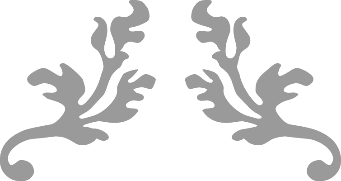 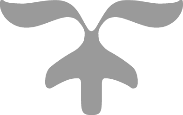 Faten Sabri2021www.fatensabri.comfaten@fatensabri.comfaten.sabri@yahoo.co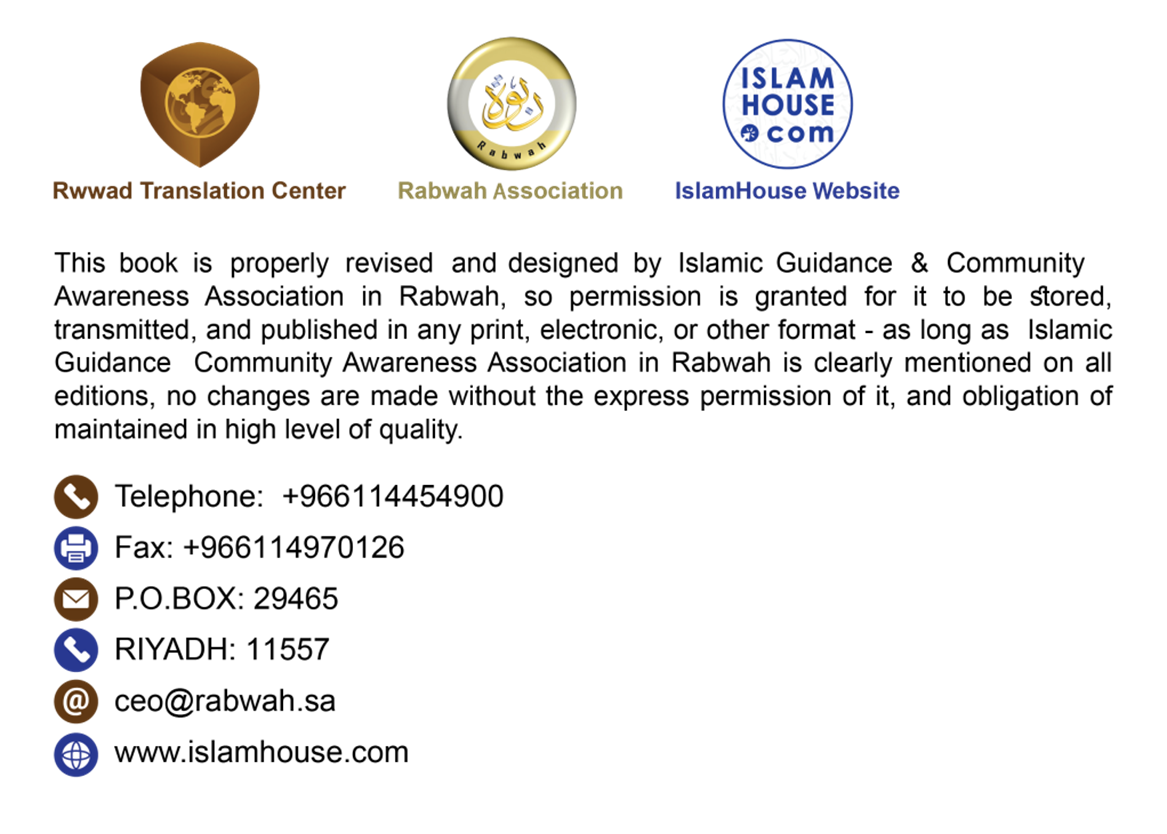 A Word From the HeartSeeking SuccorSharing something amazing I have read:"At the time when Napoli was upended by the performances of the comedian Karlinija, a man asked a famous doctor to prescribe him medicine for severe depression. The doctor advised the patient to attend some of  Karliniga’s shows and pastime events. However, the doctor was surprised to know that the patient was Karlinija himself."The author proceeded saying:"The seekers of truth and skeptics only visit psychiatric clinics, while believers and atheists do not. A believer searches and finds, whereas an atheist neither searches nor finds. A third type still searches but has not yet found. Without the Creator, life turns into a mechanism; it becomes lifeless. If I say that I went to the metro station early in the morning and took a metro, arrived at the university, attended my lectures, and then returned home, these events are not suitable for a novel or a short story because they lack elements of good and evil. Throughout history, novels and short stories never lacked these two elements. They are the basis of human existence and the secret behind the assignment."The assignment mentioned by the author is the deep feeling inside the human soul that drives him to do  good and to avoid wrongdoing, then finds reward and punishment.A Journey of Seeking Truth:Non-believers claim that everything in life has no intrinsic meaning, and we are all free to find the meaning of everything by ourselves in the way we want to lead a fulfilling life. Denial of the purpose of our existence is self-deception. They convince themselves that there is a purpose for life by pretension.They act as if we are children who play the role of doctors, nurses, mothers, or fathers. We cannot achieve happiness unless we find our purpose in life.Imagine a person who involuntarily found himself on a luxury train in the first class with a luxurious, relaxing and a comfortable experience. Would he be happy on this journey without having answers to the following questions?How did you get here? What is the purpose of this trip? Where will this train go? If these questions are unanswered, how can he be happy?Even if he enjoys all the luxuries available at his disposal, he will not achieve real and meaningful happiness. Will the delicious meal offered on the train make him forget these questions? This kind of happiness is a temporal and false contentment, which he can achieve by willful disregard of these questions. This case is similar to the false ecstasy caused by drunkenness that leads to destruction. He will not achieve real happiness unless he finds answers to these existential questions.John Locke says:“If human hope is exclusive to this world, and if we enjoy life in this world only, it is not strange or illogical to search for happiness, even at the expense of parents and children.”Between Existence and Non-existenceMost of the deniers of the Creator believe that light is not affected by time, but they disagree with the idea that the Creator is not subject to the laws of time and space. The Creator exists before everything and after everything, and none of His creatures can encompass His knowledge.Many of them also believe that the communication between connected particles remains when they are separating. Still, they did not accept the idea that the Creator communicates with His servants wherever they go. They believe that they have a mind without seeing it; yet they refused to believe in the Creator without seeing Him.Some of them also refused to believe in heaven and hell and accepted the existence of other worlds they have not seen. Even though science has let people believe in things they do not see, a mirage is an example. They believe in it and accept its existence, but they do not believe in a creator because they cannot see Him. After death, physics and chemistry will not benefit humans, as science promised humans nothingness.The main difference between an atheist and a believer is that the atheist considers the believer backward for believing in something he does not see. In fact, the believer believes in what elevates his status and elevates his position; whereas the atheist believes in physics, chemistry, and nothingness which degrade his status.The Creator's ExistenceThings do not happen without a cause. Based on this fact, there is a belief in the existence of a Creator for the universe. Coincidence is not a "main cause"; rather, a secondary result that requires the presence of other factors such as time, space, matter, and energy. These factors must be available for something to be formed by chance. Therefore, the formation of the universe is not a coincidence. The word "Coincidence" cannot explain anything because it is absolutely nothing.Realizing the TruthScience changes, and therefore believing in empirical material science that is subject to change is useless. Every now and then, new things are discovered and new theories refute the theories that preceded them. If we assume all sciences as established and accurate facts, then some of what we consider to be science is still theoretical, and thus, we still have a problem.Experimental science nowadays glorifies the discoverer and disregards the originator. As an example, suppose a person walks into a room and discovers a beautiful painting, very meticulously painted, with incredible order and symmetry, and then comes out to let people know about it. The people get impressed with this man who discovered the painting and they forget to ask the most important question: "Who painted it?"Humans are impressed by the scientific discoveries of the laws of nature, space, and matter to the extent that they forget the creativity of the Creator who created them. Scientists did not invent these laws; they only discovered them. It was all created by the Creator.A human cannot refute the existence of the writer merely because he knows the book; they do not substitute each other. Science discovered the laws of the universe but did not set them, the Creator did.Believers believe in science and some of them have higher degrees in physics and other sciences; however, they know that these laws and discoveries have a great creator who created them. Materialists are proud that material science has discovered the laws that God created, but science did not create these laws. Scientists will have nothing to study without these laws created by God. On the contrary, faith is beneficial to the believer in this life and in the hereafter.When one person gets a severe flu or a high fever, he would not be able to serve himself to bring a glass of water. How can he give up his relationship with his Creator?William James says: “The tumultuous waves of the ocean never disturb the calmness of the deep benthos, nor disturb its security, and likewise a man whose faith in God is deepened, his faith and tranquility is not disturbed by temporary superficial fluctuations. A truly religious man refrains from worrying, he maintains his poise and is always ready to face whatever circumstances the days may bring."Why Religion?Hans Schwarz, a professor of theology, says:“Although science is critical, it can be used as a tool for destruction, just as it is used in construction. Here comes the role of faith, clarifying that the practical experiment cannot have all the answers.”He also said:“Faith and knowledge need each other, and scientists should admit that they often use faith to be able to understand the deep relations between the natural phenomena they observe.”Schwarz holds that scientists do not have all the facts and answers, as they claim. Continuous questioning is a form of their evidence, and especially for those investigating the origin of life. Whenever they reach a conclusion, it gets contradicted by another discovery the next day.Questioning the origin of our life and the purpose of life is the thing that science cannot answer. Instead, it has given the turn to metaphysics to provide the answer. The Hiroshima incident and other disasters that occurred because of scientific inventions have caused science to lose its innocence. Karl Jaspers, the philosopher, along with others, have called science a superstition.We can conclude that, even if we suppose that science answered the question of the origin of the universe, it is impossible to answer the questions about the origin of life, its purpose, and the ethics while maintaining scientific development, unless the conformity between science and religion is achieved.Learning science can help humans create a rocket, but it cannot help with letting them judge the beauty of an artistic painting or estimate the value of things. Science cannot help humans with acknowledging good and evil. We know from science that a bullet can kill, but it cannot help us realize that it is wrong to use it for killing others.Albert Einstein, the famous physicist, said:“Science cannot be a source of ethics, there is no doubt that there are ethical foundations for science, but we cannot talk about scientific foundations for ethics. All attempts to subject ethics to the laws and equations of science have failed and will fail.”Emmanuel Kant, the well-known German philosopher, said: “Ethical evidence for the existence of a deity has been established as required by justice. A good person should be rewarded, whereas a bad one should be punished, and this can never happen except through the existence of a superior entity to reckon every person for his deeds. Also, the evidence is established in compliance with the possibility of combining virtue and happiness, for they can only be combined if a metaphysical power exists, someone who is All-Knowledgeable and All-Powerful. This superior and metaphysical entity represents the Deity.”Freedom of EnslavementIndeed, if we do not worship our Creator, we will end up worshipping something else. The human heart will either be attached to an earthly materialistic matter that he/she is striving to reach or attached to the Creator. Hence, our desires might enslave us without realizing it. On the other hand, attaching to God Almighty and the hereafter frees us from being enslaved to other things. The Creator has the right to be resorted to and to be sought for help.Many people get attracted to fame and fashion. Also, social media attracts people excessively and exaggeratedly. It has a significant role in broadcasting concepts that call for focusing on inferior matters and distracting people away from priorities. All this leads to a troubled, unhappy life filled with suffering.Also, some social standards and family pressures force us to consider inherited traditions that drive us away from our role in this life and our duty towards our Creator.Faith is a Responsibility:The belief in the existence of a Creator is a commitment. Faith makes the conscience vigil and urges the believer to hold himself accountable for every action no matter how small or big it is. The believer is responsible for himself, his family, his neighbor, and even for the passerby. He makes an effort and uses all the available means, then puts his trust in God. I do not think that this is one of the characteristics of the opium addicts that believers are stigmatized by today.The real opium of the people is not faith but atheism. Atheism calls for materialism and disregards the relationship between the people and their Creator. It urges them to enjoy the moment by rejecting religion and abandoning responsibilities and duties regardless of the consequences. It urges them to do what they like while ensuring their safety from worldly punishment. Atheists believe that there is no watcher or divine account, and there is no resurrection. Isn't that really a description of addicts?Higher Status to the SelfSharing something amazing I have read:“If a person commits a crime, the accused’s lawyer seeks to prove intent. Although the crime occurred from a materialistic perspective, and the criminal confessed, the law intervenes to find out the intent and asks to know the state of the criminal's mind during the commission of the crime."Here we consider the self in a higher status than the abstract material fact.We do not really judge the events that happened in the world, but we judge what happened within the self.This reflects the initial contradiction between the human and his world. Ethics must have a value that is not measured by abstract material standards and is not subject to natural laws.The authentic morals, moral behavior, sacrifice, ideals, asceticism, celibacy, and altruism, are either meaningless or have meaning in the existence of God.”On that Day, neither wealth nor children will be of any benefit.Today during the Coronavirus crisis, we see dead people whom no one knows about, along with elderly homes filled with lifeless, anonymous bodies. Nobody knows anything about people who die on the street. Others have money and are waiting for treatments; they began to sacrifice the elderly for the sake of the young ones. Patients race for hospital beds. This situation presents a scene that is similar to specific scenes from the Day of Resurrection.The Corona crisis caused some people to drop most of the icons from their hearts, upon whom they used to pin their illusions. These fake deities that they used to worship instead of God fell one after another. So, whoever used to worship money ended up not benefitting from it. Whoever used to think that his physical science could save him was wrong because it did not save him. Whoever used to plead through stones and idols eventually abandoned them because he was scared of getting an infection. We often hear about priests who urge their followers to take refuge in God directly and avoid coming to them. The light of “There is no god except Allah, the One true God” is seen all over the world.Undoubtedly, such situations push human beings to take refuge in God and turn to Him. Below are the words of the Prophet Muhammad in their best meaning:"If you ask for anything, ask for it from Allah Alone, if you seek for help, seek it from Allah Alone."I always mention what an elderly Spanish man told me once; he said: “In the West, we worship neither God nor Jesus. We worship women and money.” Although he said it jokingly, what he said was true. Indeed, I can remember what he said now: All in the West say: O God, Myself.In this life, we have no choice but to accept the Creator’s call to believe in Him and submit to Him. Either we choose to gain the good of this world and the hereafter, or we choose to be pleased with the life of this world only. In that case, we will perish, and our fate will be Hell.In this summary, I wanted to present some evidence for the existence of the Creator of the universe from the Creator’s words, from the laws of the universe established by the Creator, and from the universe’s existence that the Creator created. I also presented the statements of some scholars who believe in the existence of the Creator, in addition to the statements of those who deny the existence of the Creator, which support the reality of His existence, Glory be to Him.This book is also meant to prove that it is the idea of denying the Creator that contradicts reason, natural disposition, and modern science, and not the idea of faith as some people claims.I ask God the Almighty to accept this book and make it a source of guidance and a way to find the solution that the deniers of the Creator are looking for. Deniers by their atheism, have declared their failure to reach this solution.Who created the universe?If the scientist is a believer, then he will undoubtedly say the Creator did. On the other hand, the scientist who is an atheist will say that it is by chance or a super engineer, intelligent bacteria, or a group of scientists or aliens from another planet who have experimented with what led to the emergence of the universe!God Almighty replies:}اللَّهُ خالِقُ كُلِّ شَيْءٍ وَهُوَ عَلى كُلِّ شَيْءٍ وَكِيلٌ) {الزمر:62){Allah is the Creator of all things, and He is the Trustee over all things.} [Surat Al-Zumar: 62]}بَدِيعُ السَّمَاوَاتِ وَالأَرْضِ أَنَّى يَكُونُ لَهُ وَلَدٌ وَلَمْ تَكُن لَّهُ صَاحِبَةٌ وَخَلَقَ كُلَّ شَيْءٍ وهُوَ بِكُلِّ شَيْءٍ عَلِيمٌ (101) ذَلِكُمُ اللّهُ رَبُّكُمْ لا إِلَهَ إِلاَّ هُوَ خَالِقُ كُلِّ شَيْءٍ فَاعْبُدُوهُ وَهُوَ عَلَى كُلِّ شَيْءٍ وَكِيلٌ{ )الأنعام:101-102){the Creator of the heavens and earth! How could He have children when He has no spouse, when He created all things, and has full knowledge of all things?}{That is Allah, your Lord; there is no deity except Him, the Creator of all things, so worship Him. And He is the Disposer of all things.} [Surat Al-An‘ām: 101-102]}وَلَقَدْ خَلَقْنَا السَّمَاوَاتِ وَالْأَرْضَ وَمَا بَيْنَهُمَا فِي سِتَّةِ أَيَّامٍ وَمَا مَسَّنَا مِن لُّغُوبٍ{ (ق:38){And indeed, We created the heavens and the earth and what is between them in six days and nothing of fatigue touched Us.} [Surat Qāf: 38]Who is the Creator?}اللَّهُ لَا إِلَٰهَ إِلَّا هُوَ الْحَيُّ الْقَيُّومُ ۚ لَا تَأْخُذُهُ سِنَةٌ وَلَا نَوْمٌ ۚ لَّهُ مَا فِي السَّمَاوَاتِ وَمَا فِي الْأَرْضِ ۗ مَن ذَا الَّذِي يَشْفَعُ عِندَهُ إِلَّا بِإِذْنِهِ ۚ يَعْلَمُ مَا بَيْنَ أَيْدِيهِمْ وَمَا خَلْفَهُمْ ۖ وَلَا يُحِيطُونَ بِشَيْءٍ مِّنْ عِلْمِهِ إِلَّا بِمَا شَاءَ ۚ وَسِعَ كُرْسِيُّهُ السَّمَاوَاتِ وَالْأَرْضَ ۖ وَلَا يَئُودُهُ حِفْظُهُمَا ۚ وَهُوَ الْعَلِيُّ الْعَظِيمُ {(البقرة: 255){Allah - there is no deity except Him, the Ever-Living, the Self-Sustaining. Neither drowsiness overtakes Him nor sleep. To Him belongs whatever is in the heavens and whatever is on the earth. Who is it that can intercede with Him except by His permission? He knows what is before them and what will be after them, and they encompass nothing of His knowledge except for what He wills. His Kursī extends over the heavens and the earth, and their preservation tires Him not. And He is the Highest, the Greatest.} [Surat Al-Baqarah: 255]Who Created the Creator?}هُوَ الْأَوَّلُ وَالْآخِرُ وَالظَّاهِرُ وَالْبَاطِنُ ۖ وَهُوَ بِكُلِّ شَيْءٍ عَلِيمٌ{(الحديد: 3){He is the First and the Last, and the Manifest and the Hidden and He is All-Knowing of everything.} [Surat Al-Hadīd: 3]}لَيْسَ كَمِثْلِهِ شَيْءٌ ۖ وَهُوَ السَّمِيعُ الْبَصِيرُ{ )الشورى: 11){There is nothing like unto Him: He is the All-Hearing, the All-Seeing.} [Surat Ash-Shura: 11]What is the Reality Behind God's Existence?}فَوَ رَبِّ السَّمَاءِ وَالْأَرْضِ إِنَّهُ لَحَقٌّ مِّثْلَ مَا أَنَّكُمْ تَنطِقُونَ{ )الذاريات: 23){By the Lord of the heavens and earth! All this is as real as your speaking.} [Surat Adh-Dhāriyāt: 23]}قَالَتْ رُسُلُهُمْ أَفِي اللَّهِ شَكٌّ فَاطِرِ السَّمَاوَاتِ وَالْأَرْضِ) {.... إبراهيم: 10){Can there be doubt about Allah, the Creator of the heavens and earth?} [Surat Ibrāhim: 10]What are His Names and Attributes?}هُوَ اللَّهُ الَّذِي لَا إِلَٰهَ إِلَّا هُوَ ۖ عَالِمُ الْغَيْبِ وَالشَّهَادَةِ ۖ هُوَ الرَّحْمَٰنُ الرَّحِيمُ (22) هُوَ اللَّهُ الَّذِي لَا إِلَٰهَ إِلَّا هُوَ الْمَلِكُ الْقُدُّوسُ السَّلَامُ الْمُؤْمِنُ الْمُهَيْمِنُ الْعَزِيزُ الْجَبَّارُ الْمُتَكَبِّرُ ۚ سُبْحَانَ اللَّهِ عَمَّا يُشْرِكُونَ (23) هُوَ اللَّهُ الْخَالِقُ الْبَارِئُ الْمُصَوِّرُ ۖ لَهُ الْأَسْمَاءُ الْحُسْنَىٰ ۚ يُسَبِّحُ لَهُ مَا فِي السَّمَاوَاتِ وَالْأَرْضِ ۖ وَهُوَ الْعَزِيزُ الْحَكِيمُ ) {(24) الحشر: 22-24({He is God: there is no god other than Him. It is He who knows what is hidden as well as what is in the open, He is the Lord of Mercy, the Giver of Mercy.}{He is Allah, other than whom there is no deity, the Sovereign, the Pure, the Perfect, the Bestower of Faith, the Overseer, the Exalted in Might, the Compeller, the Superior. Exalted is Allah above whatever they associate with Him. He is Allah, the Creator, the Inventor, the Fashioner; to Him belongs the best names. Whatever is in the heavens and earth is exalting Him. And He is the Exalted in Might, the Wise.} [Surat Al-Hashr: 22-24]Defining God's Actions}إِنَّمَا أَمْرُهُ إِذَا أَرَادَ شَيْئًا أَن يَقُولَ لَهُ كُن فَيَكُونُ{ )يس: 82){Verily, His command, when He intends a thing, is only that He says to it, ‘Be!’ – and it is.}[Surat Yāsīn: 82]}وَهُوَ الْقَاهِرُ فَوْقَ عِبَادِهِ ۖ وَيُرْسِلُ عَلَيْكُمْ حَفَظَةً حَتَّىٰ إِذَا جَاءَ أَحَدَكُمُ الْمَوْتُ تَوَفَّتْهُ رُسُلُنَا وَهُمْ لَا يُفَرِّطُونَ{ (الأنعام: 61){And He is the Vanquisher above His servants, and He sends preservers over you till when death comes to any of you, Our Messengers take him up, and they do not ever neglect [this duty].} [Surat Al-An‘ām: 61]}وَمَا تَشَاءُونَ إِلَّا أَن يَشَاءَ اللَّهُ رَبُّ الْعَالَمِينَ{ (التكوير: 29){But you will only wish to do so by the will of God, the Lord of all people.} [Surat at-Takwīr: 29]God Has the Absolute Control}يُدَبِّرُ الْأَمْرَ مِنَ السَّمَاءِ إِلَى الْأَرْضِ ثُمَّ يَعْرُجُ إِلَيْهِ فِي يَوْمٍ كَانَ مِقْدَارُهُ أَلْفَ سَنَةٍ مِّمَّا تَعُدُّونَ{ (السجدة: 5){He runs everything, from the heavens to the earth, and everything will ascend to Him in the end, on a Day that will measure a thousand years in your reckoning.} [Surat as-Sajdah: 5]God Has the Absolute Command}وَلِلَّهِ غَيْبُ السَّمَاوَاتِ وَالْأَرْضِ وَإِلَيْهِ يُرْجَعُ الْأَمْرُ كُلُّهُ فَاعْبُدْهُ وَتَوَكَّلْ عَلَيْهِ ۚ وَمَا رَبُّكَ بِغَافِلٍ عَمَّا تَعْمَلُونَ{ (هود: 123){All that is hidden in the heavens and earth belongs to God, and all authority goes back to Him. So [Prophet], worship Him, and put your trust in Him: your Lord is never unaware of what you [people] are doing.} [Surat Hud: 123]}وَلِلَّهِ مَا فِي السَّمَاوَاتِ وَمَا فِي الْأَرْضِ ۚ وَإِلَى اللَّهِ تُرْجَعُ الْأُمُورُ{ ( آل عمران: 109){Everything in the heavens and earth belongs to Allah; it is to Him that all things return.} [Surat Āl ‘Imrān: 109]God Has the Absolute Self-Sufficiency}وَإِن مِّن شَيْءٍ إِلَّا عِندَنَا خَزَائِنُهُ وَمَا نُنَزِّلُهُ إِلَّا بِقَدَرٍ مَّعْلُومٍ{ ) الحجر: 21){And there is nothing but with Us are their treasures. And We do not send it down except in a known measure.} [Sūrat Al-Hijr: 21]…}وَلِلَّهِ خَزَائِنُ السَّمَاوَاتِ وَالْأَرْضِ وَلَٰكِنَّ الْمُنَافِقِينَ لَا يَفْقَهُونَ{ )المنافقون: 7){And to Allah belongs the treasures of the heavens and earth, but the hypocrites do not comprehend.} [Surat Al-Munaafiqoon : 7]}وَرَبُّكَ الْغَنِيُّ ذُو الرَّحْمَةِ ۚ إِن يَشَأْ يُذْهِبْكُمْ وَيَسْتَخْلِفْ مِن بَعْدِكُم مَّا يَشَاءُ كَمَا أَنشَأَكُم مِّن ذُرِّيَّةِ قَوْمٍ آخَرِينَ{ )الأنعام: 133){Your Lord is self-sufficient and full of mercy. If He pleases, He could remove you and put others in your place, just as He produced you from the offspring of other people.} [Surat Al-An‘ām: 133]}يَا أَيُّهَا النَّاسُ أَنتُمُ الْفُقَرَاءُ إِلَى اللَّهِ ۖ وَاللَّهُ هُوَ الْغَنِيُّ الْحَمِيدُ{ (فاطر: 15){O people, it is you who stand in need of Allah; as for Allah, He is the Self-Sufficient, Praiseworthy.} [Surat Fātir: 15]}...وَمَن كَفَرَ فَإِنَّ اللَّهَ غَنِيٌّ عَنِ الْعَالَمِينَ{ (آل عمران: 97){...But whoever disbelieves - then indeed Allah is free from the need of any of His creation.} [Surat Āl ‘Imrān: 97]}وَعِندَهُ مَفَاتِحُ الْغَيْبِ لَا يَعْلَمُهَا إِلَّا هُوَ ۚ وَيَعْلَمُ مَا فِي الْبَرِّ وَالْبَحْرِ ۚ وَمَا تَسْقُطُ مِن وَرَقَةٍ إِلَّا يَعْلَمُهَا وَلَا حَبَّةٍ فِي ظُلُمَاتِ الْأَرْضِ وَلَا رَطْبٍ وَلَا يَابِسٍ إِلَّا فِي كِتَابٍ مُّبِينٍ{ )الأنعام: 59){He alone has the keys of the unseen; no one knows them except Him. He knows what is in the land and sea. Not a leaf falls without His knowledge, nor a grain in the darkness of the earth, nor anything moist or dry, but is [written] in a Clear Record.} [Surat Al-An‘ām: 59]God Has the Keys of the Unseen} قُلِ اللَّهُمَّ مَالِكَ الْمُلْكِ تُؤْتِي الْمُلْكَ مَن تَشَاءُ وَتَنزِعُ الْمُلْكَ مِمَّن تَشَاءُ وَتُعِزُّ مَن تَشَاءُ وَتُذِلُّ مَن تَشَاءُ ۖ بِيَدِكَ الْخَيْرُ ۖ إِنَّكَ عَلَىٰ كُلِّ شَيْءٍ قَدِيرٌ(26) تُولِجُ اللَّيْلَ فِي النَّهَارِ وَتُولِجُ النَّهَارَ فِي اللَّيْلِ ۖ وَتُخْرِجُ الْحَيَّ مِنَ الْمَيِّتِ وَتُخْرِجُ الْمَيِّتَ مِنَ الْحَيِّ ۖ وَتَرْزُقُ مَن تَشَاءُ بِغَيْرِ حِسَابٍ) {(27) آل عمران: 26-27){Say: “O Allah, Owner of Sovereignty, You give sovereignty to whom You will and You take sovereignty away from whom You will. You honor whom You will and You humble whom You will. In Your hand is [all] good. Indeed, You are Capable of all things.You merge night into day and day into night; You bring the living out of the dead and the dead out of the living; You provide for whom You will without limit."} [Surat Āl ‘Imrān: 26-27]How Did the Universe Come into Existence?}بَدِيعُ السَّمَاوَاتِ وَالأَرْضِ وَإِذَا قَضَى أَمْراً فَإِنَّمَا يَقُولُ لَهُ كُن فَيَكُونُ{ (البقرة:117){[He is] The Originator of the heavens and earth. When He decrees a matter, He only says to it, “Be,” and it is.} [Surat Al-Baqarah: 117]The Rupture Stage}وَلَمْ يَرَ الَّذِينَ كَفَرُوا أَنَّ السَّمَاوَاتِ وَالْأَرْضَ كَانَتَا رَتْقًا فَفَتَقْنَاهُمَا وَجَعَلْنَا مِنَ الْمَاء كُلَّ شَيْءٍ حَيٍّ أَفَلا يُؤْمِنُونَ{ (الأنبياء:30){Have those who disbelieved not considered that the heavens and the earth were a joined entity, and We separated them and made from water every living thing? Then will they not believe?} [Surat Al-Anbiyā’: 30]}الْحَمْدُ لِلَّهِ فَاطِرِ السَّمَاوَاتِ وَالْأَرْضِ جَاعِلِ الْمَلَائِكَةِ رُسُلًا أُولِي أَجْنِحَةٍ مَّثْنَى وَثُلَاثَ وَرُبَاعَ يَزِيدُ فِي الْخَلْقِ مَا يَشَاء إِنَّ اللَّهَ عَلَى كُلِّ شَيْءٍ قَدِيرٌ{ (فاطر:1){Praise be to Allah, the Creator of the heavens and earth, who made the angels as messengers having wings; two or three or four. He increases in creation whatever He wills. Indeed, Allah is Most Capable of all things.} [Surat Fātir: 1]The Quranic verses confirm the following:The heavens and the earth were a joined entity. God described them by the word "Ritqan" in Arabic meaning they are fused tightly.Expansion of the Universe}وَالسَّمَاء بَنَيْنَاهَا بِأَيْدٍ وَإِنَّا لَمُوسِعُونَ{ )الذاريات:47){We built the heavens with Our power and made them vast.} [Surat Adh-Dhāriyāt: 47]Position of the Earth and the Smoky Origin of the Sky}قُلْ أَئِنَّكُمْ لَتَكْفُرُونَ بِالَّذِي خَلَقَ الأَرْضَ فِي يَوْمَيْنِ وَتَجْعَلُونَ لَهُ أَندَادًا ذَلِكَ رَبُّ الْعَالَمِينَ (9) وَجَعَلَ فِيهَا رَوَاسِيَ مِن فَوْقِهَا وَبَارَكَ فِيهَا وَقَدَّرَ فِيهَا أَقْوَاتَهَا فِي أَرْبَعَةِ أَيَّامٍ سَوَاءً لِّلسَّائِلِينَ (10) ثُمَّ اسْتَوَى إِلَى السَّمَاءِ وَهِيَ دُخَانٌ فَقَالَ لَهَا وَلِلْأَرْضِ اِئْتِيَا طَوْعًا أَوْ كَرْهًا قَالَتَا أَتَيْنَا طَائِعِينَ (11) فَقَضَاهُنَّ سَبْعَ سَمَاوَاتٍ فِي يَوْمَيْنِ وَأَوْحَى فِي كُلِّ سَمَاءٍ أَمْرَهَا وَزَيَّنَّا السَّمَاءَ الدُّنْيَا بِمَصَابِيحَ وَحِفْظًا ذَلِكَ تَقْدِيرُ الْعَزِيزِ الْعَلِيمِ{(12) ) فصلت){Say, ‘How can you disregard the One who created the earth in two Days? How can you set up other gods as His equals? He is the Lord of all the worlds!’He set up firm mountains on it, blessed it and provided it with sustenance in proportion to the needs of all who seek sustenance. All this was done in four days.Then He turned to the sky, which was smoke - He said to it and the earth, ‘Come into being, willingly or not,’ and they said, ‘We come willingly’ -and in two Days He formed seven heavens and assigned an order to each. We have made the nearest one beautifully illuminated and secure. Such is the design of the Almighty, the All Knowing.} [Surat Fussilat: 9-12]These verses explain the following: On the first and second day, the Earth was formed.On the third and fourth day, the mountains emerged out of Earth and they were raised. The sustenance for the inhabitants of the earth (i.e., the creation of plants and animals) was determined.The Qur’an spoke about the smoky origin of the sky more than 1,400 years ago. However, interstellar dust was not discovered by scientists until the Germans in the modern era made dust detectors. Scientists discovered that our world is a dusty world, and the current cosmic dust is only a part left of the sky's smoke.Experimental science showed that our galaxy is located in the upper half of the universe and is moving with an upward tilt in the direction of the expansion of the universe.He Created Time and Space}هُوَ الَّذِي جَعَلَ الشَّمْسَ ضِيَاءً وَالْقَمَرَ نُورًا وَقَدَّرَهُ مَنَازِلَ لِتَعْلَمُوا عَدَدَ السِّنِينَ وَالْحِسَابَ ۚ مَا خَلَقَ اللَّهُ ذَٰلِكَ إِلَّا بِالْحَقِّ ۚ يُفَصِّلُ الْآيَاتِ لِقَوْمٍ يَعْلَمُونَ{ )يونس:5){It is He who made the sun a shining radiance and the moon a light, determining phases for it so that you might know the number of years and how to calculate time. Allah did not create all these without a true purpose; He explains His signs to those who understand.} [Surat Yunus: 5]God also says:}إِنَّ فِي خَلْقِ السَّمَاوَاتِ وَالْأَرْضِ وَاخْتِلَافِ اللَّيْلِ وَالنَّهَارِ وَالْفُلْكِ الَّتِي تَجْرِي فِي الْبَحْرِ بِمَا يَنْفَعُ النَّاسَ وَمَا أَنْزَلَ اللَّهُ مِنَ السَّمَاءِ مِنْ مَاءٍ فَأَحْيَا بِهِ الْأَرْضَ بَعْدَ مَوْتِهَا وَبَثَّ فِيهَا مِنْ كُلِّ دَابَّةٍ وَتَصْرِيفِ الرِّيَاحِ وَالسَّحَابِ الْمُسَخَّرِ بَيْنَ السَّمَاءِ وَالْأَرْضِ لَآيَاتٍ لِقَوْمٍ يَعْقِلُونَ{ )البقرة:164){In the creation of the heavens and earth; in the alternation of night and day; in the ships that sail the seas with goods for people; in the water which God sends down from the sky to give life to the earth when it has been barren, scattering all kinds of creatures over it; in the changing of the winds and clouds that run their appointed courses between the sky and earth: there are signs in all these for those who use their minds.} [Surat Al-Baqarah: 164]What is the Purpose of Creation?}وَمَا خَلَقْتُ الْجِنَّ وَالْإِنسَ إِلَّا لِيَعْبُدُونِ{ )الذاريات: 56){And I did not create the jinn and mankind except to worship Me.} [Surat Adh-Dhāriyāt: 52]God also says:}إِنَّا جَعَلْنَا مَا عَلَى الْأَرْضِ زِينَةً لَّهَا لِنَبْلُوَهُمْ أَيُّهُمْ أَحْسَنُ عَمَلًا{ )الكهف:7){We have made all that is on earth as an adornment for it, so that We may test them as to which of them is best in deeds.} [Surat Al-Kahf: 7]Does the Creator Need the Humans He Created?}إِنَّ اللَّهَ لَغَنِيٌّ عَنِ الْعَالَمِينَ{... (العنكبوت:6){.... then indeed, Allah is free from the need of any of His creation.} [Surat Al-‘Ankabūt: 6]The Rectification of the Concept of EvolutionA Human Was Not A Thing  Mentioned}هَلْ أَتَىٰ عَلَى الإنسان حِينٌ مِّنَ الدَّهْرِ لَمْ يَكُن شَيْئًا مَّذْكُورًا{ )الإنسان: 1){Has there come upon man a period of time when he was not a thing worth mentioning?} [Surat Al-Insan:1]Adam was Initially Created From Clay}وَلَقَدْ خَلَقْنَا الإنسان مِن سُلَالَةٍ مِّن طِينٍ{ (المؤمنون:12){And indeed, We created man (Adam) out of an extract of clay.} [Surat Al-Mu'minun: 12]}الَّذِي أَحْسَنَ كُلَّ شَيْءٍ خَلَقَهُ ۖ وَبَدَأَ خَلْقَ الإنسان مِن طِينٍ{ (السجدة:7){Who perfected everything which He created and began the creation of man from clay.} [Surat as-Sajdah: 7]Honoring Adam, the Forefather of Humans}قَالَ يَا إِبْلِيسُ مَا مَنَعَكَ أَن تَسْجُدَ لِمَا خَلَقْتُ بِيَدَيَّ ۖ أَسْتَكْبَرْتَ أَمْ كُنتَ مِنَ الْعَالِينَ{ (ص:75){Allah said, ‘Iblis, what prevents you from bowing down to the man I have made with My own Hands? Are you too high and mighty?’} [Surat Sād: 75]}وَإِذْ قُلْنَا لِلْمَلَائِكَةِ اسْجُدُوا لِآدَمَ فَسَجَدُوا إِلَّا إِبْلِيسَ أَبَىٰ وَاسْتَكْبَرَ وَكَانَ مِنَ الْكَافِرِينَ{ (البقرة : 34){When We told the angels, ‘Bow down before Adam,’ they all bowed. But not Iblis, who refused and was arrogant: he was one of the disobedient.} [Surat Al-Baqarah: 34]The Creation of Adam's Offspring}ثُمَّ جَعَلَ نَسْلَهُ مِن سُلَالَةٍ مِّن مَّاءٍ مَّهِينٍ{ (السجدة:8){Then He made his progeny from the extract of a worthless fluid.} [Surat as-Sajdah: 8]}ثُمَّ جَعَلْنَاهُ نُطْفَةً فِي قَرَارٍ مَّكِينٍ (13) ثُمَّ خَلَقْنَا النُّطْفَةَ عَلَقَةً فَخَلَقْنَا الْعَلَقَةَ مُضْغَةً فَخَلَقْنَا الْمُضْغَةَ عِظَامًا فَكَسَوْنَا الْعِظَامَ لَحْمًا ثُمَّ أَنشَأْنَاهُ خَلْقًا آخَرَ ۚ فَتَبَارَكَ اللَّهُ أَحْسَنُ الْخَالِقِينَ{ (المؤمنون:14-13){Then We placed him as a sperm-drop in a firm lodging.Then We made the sperm-drop into a clinging clot, and We made the clot into a lump [of flesh], and We made [from] the lump, bones, and We covered the bones with flesh; then We developed him into another creation. So blessed is Allah, the best of creators.} [Surat Al-Mu'minun:  13-14]}وَهُوَ الَّذِي خَلَقَ مِنَ الْمَاءِ بَشَرًا فَجَعَلَهُ نَسَبًا وَصِهْرًا ۗ وَكَانَ رَبُّكَ قَدِيرًا{ (الفرقان: 54){It is He who creates human beings from fluid, then makes them kin by blood and marriage: your Lord is all powerful!} [Surat Al-Furqān: 54]Honoring Adam's Offspring}وَلَقَدْ كَرَّمْنَا بَنِي آدَمَ وَحَمَلْنَاهُمْ فِي الْبَرِّ وَالْبَحْرِ وَرَزَقْنَاهُم مِّنَ الطَّيِّبَاتِ وَفَضَّلْنَاهُمْ عَلَىٰ كَثِيرٍ مِّمَّنْ خَلَقْنَا تَفْضِيلًا{ (الإسراء: 70){We have honored the children of Adam, carried them on land and sea, provided for them good things and favored them above many of those whom We have created.} [Surat Al-Isrā’: 70]}فَاطِرُ السَّمَاوَاتِ وَالْأَرْضِ ۚ جَعَلَ لَكُم مِّنْ أَنفُسِكُمْ أَزْوَاجًا وَمِنَ الْأَنْعَامِ أَزْوَاجًا ۖ يَذْرَؤُكُمْ فِيهِ ۚ لَيْسَ كَمِثْلِهِ شَيْءٌ ۖ وَهُوَ السَّمِيعُ الْبَصِيرُ{ (الشورى:11){[He is] the Creator of the heavens and the earth. He has made for you from yourselves, mates, and among the cattle, mates; He multiplies you thereby. There is nothing like unto Him, and He is the All-Hearing, the All-Seeing.} [Surat Ash-Shoora: 11]Granting Adam the Will to Choose}وَقُلْنَا يَا آدَمُ اسْكُنْ أَنتَ وَزَوْجُكَ الْجَنَّةَ وَكُلَا مِنْهَا رَغَدًا حَيْثُ شِئْتُمَا وَلَا تَقْرَبَا هَٰذِهِ الشَّجَرَةَ فَتَكُونَا مِنَ الظَّالِمِينَ{ (البقرة: 35){And We said: “O Adam, dwell, you, and your wife, in Paradise and eat therefrom in [ease and] abundance from wherever you will. But do not approach this tree, lest you be among the wrongdoers.”} [Surat Al-Baqarah: 35]}وَقُلِ الْحَقُّ مِن رَّبِّكُمْ ۖ فَمَن شَاءَ فَلْيُؤْمِن وَمَن شَاءَ فَلْيَكْفُرْ…{ (الكهف:29){The truth is from your Lord, so whoever wills - let him believe, and whoever wills - let him disbelieve...} [Surat Al-Kahf: 26]Distinguishing Adam by Knowledge}وَعَلَّمَ آدَمَ الْأَسْمَاءَ كُلَّهَا ثُمَّ عَرَضَهُمْ عَلَى الْمَلَائِكَةِ فَقَالَ أَنبِئُونِي بِأَسْمَاءِ هَٰؤُلَاءِ إِن كُنتُمْ صَادِقِينَ {(البقرة:31)[He taught Adam all the names [of things], then He showed them to the angels and said, ‘Tell me the names of these if you truly [think you can].’ [Surat Al-Baqarah: 31]Mistakes are a Consequence of Choice}فَتَلَقَّىٰ آدَمُ مِن رَّبِّهِ كَلِمَاتٍ فَتَابَ عَلَيْهِ ۚ إِنَّهُ هُوَ التَّوَّابُ الرَّحِيمُ{ (البقرة:37){Then Adam received from his Lord [some] words, and He accepted his repentance. Indeed, it is He Who is the Accepting of Repentance, the Ever Merciful.} [Surat Al-Baqarah: 37]An Introductory Story for Succession on Earth}وَإِذْ قَالَ رَبُّكَ لِلْمَلَائِكَةِ إِنِّي جَاعِلٌ فِي الْأَرْضِ خَلِيفَةً ۖ قَالُوا أَتَجْعَلُ فِيهَا مَن يُفْسِدُ فِيهَا وَيَسْفِكُ الدِّمَاءَ وَنَحْنُ نُسَبِّحُ بِحَمْدِكَ وَنُقَدِّسُ لَكَ ۖ قَالَ إِنِّي أَعْلَمُ مَا لَا تَعْلَمُونَ{ (البقرة:30){Remember when your Lord told the angels, ‘I am putting a successor on earth,’ they said, ‘How can You put someone there who will spread corruption and shed blood, when we glorify Your praises and proclaim Your holiness?’ but He said, ‘I know things you do not know.’} [Surat Al-Baqarah: 30]The Creator's Existence and Its Relationship with  Laws and Scientific TheoriesTo Avoid Mentioning the Creator, Interdependent Systems are Attributed to Random NatureIn spite of their denial, atheist scholars refer to the Creator by other names such as Mother Nature, Laws of the Universe, Natural Selection "Darwin's Theory", etc...They try in vain attempts to escape from the logic of religion and the belief in a Creator.}إِنْ هِيَ إِلَّا أَسْمَاءٌ سَمَّيْتُمُوهَا أَنتُمْ وَآبَاؤُكُم مَّا أَنزَلَ اللَّهُ بِهَا مِن سُلْطَانٍ ۚ إِن يَتَّبِعُونَ إِلَّا الظَّنَّ وَمَا تَهْوَى الْأَنفُسُ ۖ وَلَقَدْ جَاءَهُم مِّن رَّبِّهِمُ الْهُدَىٰ{ )النجم:23){These [idols] are nothing but names you have invented yourselves, you, and your forefathers. Allah has sent no authority for them. These people merely follow guesswork and the whims of their souls, even though guidance has already come to them from their Lord.} [Al-Najm: 23]Sharing something interesting I read:Neo-Darwinism depends on mutations that cause changes in the characteristics of the living creatures. Mutations, in reality, are nothing but (sabotage) in the genetic material! Should we be convinced that successive errors produced the creativity we see in  creatures? It is illogical to say that a child kept pressing randomly on a computer, then the random keystrokes resulted in a more developed system by chance.Describing the principle and theory of macroevolution as random means that:We do not know what caused this evolution.We do not know the mechanisms of the evolutionary phenomena.We do not know its modality.We cannot predict its phenomena.Some people still believe that evolution is a correct scientific theory, even though these questions remain unanswered. The evolution for those who believe in it is a "black box".Evolution is known, but what caused it is unknown. Believing in it is obligatory for its audience, and having questions about it is a scientific heresy that does not undergo controversy or debate.Not wanting to realize that there is one source behind the laws of nature is used as an excuse to deny the existence of the source.}بَلْ كَذَّبُوا بِمَا لَمْ يُحِيطُوا بِعِلْمِهِ وَلَمَّا يَأْتِهِمْ تَأْوِيلُهُ ۚ كَذَٰلِكَ كَذَّبَ الَّذِينَ مِن قَبْلِهِمْ ۖ فَانظُرْ كَيْفَ كَانَ عَاقِبَةُ الظَّالِمِينَ{ (يونس:39){But they rejected that which they did not comprehend, and its warning has not yet been fulfilled against them. Similarly, those who came before them refused to believe. Then see how was the end of the wrongdoers!}  [Yūnus: 3]They say that believers adopt the principle of "God of the gaps” meaning when believers find a knowledge gap, they attribute it to God.We then tell them that not being able to perceive the source of the laws of nature and using it as an excuse to deny the existence of the source is in fact the biggest gap in perception and logic, "atheism of the gaps".The belief in the Creator complies with the proof of obligationNo one claimed to be the Creator except God. God commanded and created the creation, and He is the one who revealed this truth when He sent his messengers to humanity. When a lost bag is found, someone will come and claim that the bag is his by providing its specifications and content. According to human laws, the bag is his until another claimant proves the opposite.}قُلِ ادْعُوا الَّذِينَ زَعَمْتُم مِّن دُونِ اللَّهِ ۖ لَا يَمْلِكُونَ مِثْقَالَ ذَرَّةٍ فِي السَّمَاوَاتِ وَلَا فِي الْأَرْضِ وَمَا لَهُمْ فِيهِمَا مِن شِرْكٍ وَمَا لَهُ مِنْهُم مِّن ظَهِيرٍ{ (سبأ:22){Say, [O Muhammad]: “Invoke those you claim [as deities] besides Allah.” They do not possess an atom’s weight [of ability] in the heavens or on the earth, and they do not have therein any partnership [with Him], nor is there for Him from among them any assistant.} [Saba’: 22]}كَانَ فِيهِمَا آلِهَةٌ إِلَّا اللَّهُ لَفَسَدَتَا ۚ فَسُبْحَانَ اللَّهِ رَبِّ الْعَرْشِ عَمَّا يَصِفُونَ{ (الأنبياء:22){Had there been other gods therein besides Allah, they both would have been ruined. So, Glorified is Allah, Lord of the Throne, far above what they claim.} [Al-Anbiyā’: 22]The belief in the existence of a Creator is consistent with the proof of the intent and purpose}وَمَا خَلَقْتُ الْجِنَّ وَالْإِنسَ إِلَّا لِيَعْبُدُونِ (56) مَا أُرِيدُ مِنْهُم مِّن رِّزْقٍ وَمَا أُرِيدُ أَن يُطْعِمُونِ (57) إِنَّ اللَّهَ هُوَ الرَّزَّاقُ ذُو الْقُوَّةِ الْمَتِينُ{ (الذاريات: 56: 57){I have not created the jinn and mankind except to worship Me.}{I want no provision from them, nor do I want them to feed Me}{Indeed, Allah is the Superb Provider, the Owner of Power, the Strong.} [Al-Dhāriyāt: 56-58]Believing in a wise Creator is consistent with the evidence of consistency and order}الَّذِي خَلَقَ سَبْعَ سَمَاوَاتٍ طِبَاقًا ۖ مَّا تَرَىٰ فِي خَلْقِ الرَّحْمَٰنِ مِن تَفَاوُتٍ ۖ فَارْجِعِ الْبَصَرَ هَلْ تَرَىٰ مِن فُطُورٍ{ (الملك:3){[He is the One] Who created seven heavens in layers. You do not see in the creation of the Most Compassionate any inconsistency. So return [your] vision [to the sky]; do you see any flaws?} [Al-Mulk: 3]}إِنَّا كُلَّ شَيْءٍ خَلَقْنَاهُ بِقَدَرٍ{ (القمر:49){Indeed, We have created all things with due proportion.}  [Al-Qamar: 49]The existence of catastrophes and diseases does not negate the existence of perfection. Had there not been a perfect universe in the first place, we would not have understood non-perfect things. They claim that this is a flaw in the Creation, while it is a failure in understanding the wisdom of things. Believers believe that nothing happens in the universe without a purpose; therefore, worldly life is for a lofty goal and purpose. It is a journey to know God, to worship Him, to go directly to Him with supplication and request, to be patient in times of affliction, and to be thankful in times of prosperity. It is the beginning of an eternal journey which man resumes after death with the resurrection and reckoning, and then the reward.Harnessing the universe for man is of divine power and wisdom}وَالْأَنْعَامَ خَلَقَهَا ۗ لَكُمْ فِيهَا دِفْءٌ وَمَنَافِعُ وَمِنْهَا تَأْكُلُونَ (5) وَلَكُمْ فِيهَا جَمَالٌ حِينَ تُرِيحُونَ وَحِينَ تَسْرَحُونَ (6) وَتَحْمِلُ أَثْقَالَكُمْ إِلَىٰ بَلَدٍ لَّمْ تَكُونُوا بَالِغِيهِ إِلَّا بِشِقِّ الْأَنفُسِ ۚ إِنَّ رَبَّكُمْ لَرَءُوفٌ رَّحِيمٌ (7) وَالْخَيْلَ وَالْبِغَالَ وَالْحَمِيرَ لِتَرْكَبُوهَا وَزِينَةً ۚ وَيَخْلُقُ مَا لَا تَعْلَمُونَ{ (النحل:5){And He has created the livestock for you as a source of warmth and other benefits, and from them you eat. There is beauty for you in them when you bring them home to rest and when you take them out to graze.}{And they carry your heavy loads to lands that you could not reach without great hardship. Indeed, your Lord is Most Gracious, Most Merciful.}{And horses, mules, and donkeys for you to ride and for adornment, and He creates other things that you do not know.} [Al-Nahl: 5-9]The suitability of the universe for creating man is of divine providence and mercy}اللَّهُ الَّذِي خَلَقَ السَّمَاوَاتِ وَالْأَرْضَ وَأَنزَلَ مِنَ السَّمَاءِ مَاءً فَأَخْرَجَ بِهِ مِنَ الثَّمَرَاتِ رِزْقًا لَّكُمْ ۖ وَسَخَّرَ لَكُمُ الْفُلْكَ لِتَجْرِيَ فِي الْبَحْرِ بِأَمْرِهِ ۖ وَسَخَّرَ لَكُمُ الْأَنْهَارَ{ (إبراهيم:32){It is Allah who created the heavens and earth, who has sent down water from the sky and with it brought forth produce to nourish you; He has made ships subservient to you, sailing the sea by His command, and the rivers too.} [Ibrāhim: 32]Assigning the best form to the universe's assets is of divine wisdom and mercy}أفَرَأَيْتُمُ الْمَاءَ الَّذِي تَشْرَبُونَ (٦٨) أَأَنتُمْ أَنزَلْتُمُوهُ مِنَ الْمُزْنِ أَمْ نَحْنُ الْمُنزِلُونَ (٦٩) لو نَشَاءُ جَعَلْنَاهُ أُجَاجًا فَلَوْلَا تَشْكُرُونَ{ (الواقعة:6870-){Have you considered the water you drink?}{Is it you who bring it down from the rain-cloud or is it We Who do so?}{If We wanted, We could make it bitter: will you not be thankful?} [Al-Wāqi‘ah: 68-70]}أَلَمْ تَرَ إِلَىٰ رَبِّكَ كَيْفَ مَدَّ الظِّلَّ وَلَوْ شَاءَ لَجَعَلَهُ سَاكِنًا ثُمَّ جَعَلْنَا الشَّمْسَ عَلَيْهِ دَلِيلًا{ (الفرقان:45){Do you not see how your Lord lengthens the shade? If He had willed, He could have made it stand still-then We made the sun its guide,} [Al-Furqān: 45]Creatures created in pairs is a proof of the existence of the Creator and the nullification of evolution}سُبْحَانَ الَّذِي خَلَقَ الْأَزْوَاجَ كُلَّهَا مِمَّا تُنْبِتُ الْأَرْضُ وَمِنْ أَنْفُسِهِمْ وَمِمَّا لَا يَعْلَمُونَ{ (يس:36){Glory be to Him who created all the pairs of things that the earth produces, as well as themselves and other things they do not know about.} [Yāsīn: 36]Self-creation can be found in single-celled organisms, but assuming the presence of the first cell, this is the method of reproduction. Suppose argumentatively that a self-reproductive creature can evolve, this will not apply to pairs. The composition of the living organism and creating it for mating requires knowledge of what each pair will accurately develop into in terms of differences in the structure of organs, their function, their positions, and many other details.The belief in a Creator conforms with the law of causation}خُلِقُوا مِنْ غَيْرِ شَيْءٍ أَمْ هُمُ الْخَالِقُونَ (٣٥) أَمْ خَلَقُوا السَّمَاوَاتِ وَالْأَرْضَ ۚ بَل لَّا يُوقِنُونَ (٣٦) أَمْ عِندَهُمْ خَزَائِنُ رَبِّكَ أَمْ هُمُ الْمُصَيْطِرُونَ{ (الطور:35){Or were they created by nothing, or were they the creators [of themselves]?}{Or did they create the heavens and the earth? Rather, they are not certain.}{Or do they have the depositories [containing the provision] of your Lord? Or are they the controllers [of them]?} [Al-Tūr: 35-37]The hypothesis of a nonexistent creator contradicts the laws of nature we see around us. As a simple example, saying Egypt's pyramids formed from nothing is enough to refute this possibility.Self-creation is a logical and practical impossibility. Assuming something was present and not present at the same time, or saying that man created himself means that he was present before he existed; this is impossible to happen.The reality of the perishability of the universe conforms with the second law of thermodynamics}كُلُّ مَنْ عَلَيْهَا فَانٍ{ (الرحمن:26){Everyone on earth perishes.} [Al-Rahmān: 26]This law says that the universe is now heading towards heat death. When all celestial bodies are of equal temperature, they tend to simplify and decompose. The universe and what it contains will perish. Atheism says that the universe is heading towards complexity and development. Therefore, scientists consider that this law demolishes Darwin's Theory of Evolution.The belief in the Creator conforms with Barclay's principle that there must be a mind that bears witness to things}أَوَلَمْ يَكْفِ بِرَبِّكَ أَنَّهُ عَلَى كُلِّ شَيْءٍ شَهِيدٌ{ (فصلت53){Is it not enough that your Lord does witness all things?} [Fussilat: 53]This principle states that humans do not know much about the external world. They are limited to what is in their minds of sensory perceptions. The mind necessitates the existence of a holistic mind that absorbs all things and witnesses them, (meaning there is an external force that is different from humans).The belief in a Creator guarantees human rights}يَا أَيُّهَا النَّاسُ إِنَّا خَلَقْنَاكُم مِّن ذَكَرٍ وَأُنثَىٰ وَجَعَلْنَاكُمْ شُعُوبًا وَقَبَائِلَ لِتَعَارَفُوا ۚ إِنَّ أَكْرَمَكُمْ عِندَ اللَّهِ أَتْقَاكُمْ ۚ إِنَّ اللَّهَ عَلِيمٌ خَبِيرٌ{ (الحجرات:13){O mankind, We have created you from a male and a female, and made you into nations and tribes so that you may get to know one another. Indeed, the most noble of you before Allah is the most righteous among you. Indeed, Allah is All-Knowing, All-Aware.} [Al-Hujurāt: 13]Belief in the Creator negates the idea of life being a simulation or a virtual game}...وَمَا خَلَقْنَا السَّمَاءَ وَالْأَرْضَ وَمَا بَيْنَهُمَا لَاعِبِينَ (16) لَوْ أَرَدْنَا أَنْ نَتَّخِذَ لَهْوًا لَاتَّخَذْنَاهُ مِنْ لَدُنَّا إِنْ كُنَّا فَاعِلِينَ (17) بَلْ نَقْذِفُ بِالْحَقِّ عَلَى الْبَاطِلِ فَيَدْمَغُهُ فَإِذَا هُوَ زَاهِقٌ ۚ وَلَكُمُ الْوَيْلُ مِمَّا تَصِفُونَ (18) وَلَهُ مَنْ فِي السَّمَاوَاتِ وَالْأَرْضِ ۚ وَمَنْ عِنْدَهُ لَا يَسْتَكْبِرُونَ عَنْ عِبَادَتِهِ وَلَا يَسْتَحْسِرُونَ (19) يُسَبِّحُونَ اللَّيْلَ وَالنَّهَارَ لَا يَفْتُرُونَ (20){ (الأنبياء 16-20 ){We did not create the heavens and earth and all that is between them for fun.}{If We had wished for a pastime, We could have had it from Our own, if We were to do so.}{Rather, We hurl the truth at falsehood, and it crushes it, so it vanishes. Woe to you for what you falsely ascribe [to Allah]!}{To Him belongs all those who are in the heavens and earth. Those [angels] who are with Him are not too proud to worship Him, nor do they ever grow weary.}{They glorify Him day and night tirelessly.} [Al-Anbiyā’: 16-20]It is logically impossible to say that human life is a virtual game that simulates reality. For a computer to perform arithmetic operations to simulate reality, it needs sufficient structural capabilities to generate the phenomena of our environment in the simulation. Scientists discovered that storing the information used to simulate certain behaviors for a few hundred electrons requires more atoms than the universe's assets! We cannot model quantum physics and its complex principles with any advanced technology we know, even on the most powerful computer we can imagine.The human mind is not a computer system. Its distinct feature is its awareness.}أَفَلَمْ يَسِيرُوا فِي الْأَرْضِ فَتَكُونَ لَهُمْ قُلُوبٌ يَعْقِلُونَ بِهَا أَوْ آذَانٌ يَسْمَعُونَ بِهَا ۖ فَإِنَّهَا لَا تَعْمَى الْأَبْصَارُ وَلَٰكِنْ تَعْمَى الْقُلُوبُ الَّتِي فِي الصُّدُورِ{ (الحج:46){Have these people [of Mecca] not travelled through the land with hearts to understand and ears to hear? It is not people’s eyes that are blind, but their hearts within their breasts.} [Al-Hajj: 46]}وَهُوَ الَّذِي أَنْشَأَ لَكُمُ السَّمْعَ وَالْأَبْصَارَ وَالْأَفْئِدَةَ ۚ قَلِيلًا مَا تَشْكُرُونَ{ (المؤمنون:78){It is Allah who endowed you with hearing, sight, and hearts - how seldom you are grateful!} [Al-Mu’minūn: 78]The human mind does not stop when some of its components fail}يَعْلَمُونَ ظَاهِراً مِّنَ الْحَيَاةِ الدُّنْيَا وَهُمْ عَنِ الْآخِرَةِ هُمْ غَافِلُونَ{ (الروم:7){They only know the outer surface of this present life and are heedless of the life to come.} [Al-Rūm: 7]Stephen Hawkins said that the end of life is associated with the damage of the mind. He resembled life with a computer that stops working when its components fail, as an excuse to deny the Day of Resurrection.We ask Hawkins, does a healthy mind make the heart of a dead body beat and its lungs breathe? Of course not. If these organs get implanted in a dead body, the body would have no value without the soul. We are looking for a living body with a soul, a heart that beats, and lungs that breathe. It will not matter if an atheist does not recognize the soul, or if atheists are living without acknowledging its existence or the grace of its Creator. It suffices that scientists' experiences and studies on transferring the head or brain acknowledge this fact.}أَفَحَسِبْتُمْ أَنَّمَا خَلَقْنَاكُمْ عَبَثًا وَأَنَّكُمْ إِلَيْنَا لَا تُرْجَعُونَ{(المؤمنون:115){Then did you think that We created you uselessly and that to Us you would not be returned?} [Al-Mu’minūn: 115]Resembling the human mind to a computer system is an argument against AtheismHumans invented the computer with limited capability, and it was not created by chance. The computer inventor did not come to this world by chance either. If nothing can make the computer a living thing, this is due to the lack of capabilities of the inventor. If the computer can contemplate and question its creation, it would be certain that its inventor is powerful and be certain of its creator's ability to restore it after its destruction.Allah says:}أَلَمْ تَرَ أَنَّ اللّهَ خَلَقَ السَّمَاوَاتِ وَالأَرْضَ بِالْحقِّ إِن يَشَأْ يُذْهِبْكُمْ وَيَأْتِ بِخَلْقٍ جَدِيدٍ{ (إبراهيم:19){Have you not seen that God created the heavens and the earth for a purpose? If He wills, He could remove all of you and replace you with a new creation.} [Ibrāhim: 19]Resembling the human mind to the computer confirms the resurrection.If a computer inventor can recreate billions of devices in an easier and more developed way than the way the first device was created, and can even create more advanced devices, why wouldn't the Creator of humans, nature, and the entire universe be able to resurrect or recreate them again?Allah says:}وَهُوَ الَّذِي يَبْدَأُ الْخَلْقَ ثُمَّ يُعِيدُهُ وَهُوَ أَهْوَنُ عَلَيْهِ وَلَهُ الْمَثَلُ الْأَعْلَى فِي السَّمَاوَاتِ وَالْأَرْضِ وَهُوَ الْعَزِيزُ الْحَكِيمُ{ (الروم:27){He is the One who originates creation and will do it again - this is even easier for Him. He is above all comparison in the heavens and earth; He is the Almighty, the All Wise.} [Al-Rūm: 27]Resembling the human mind to the computer leads to the realization of the truthThe atheist could not compare the computer with the human being, if he could, he would have realized that the computer with its physical components has no value without energy and an operating program that links it to the scientific inputs. Likewise, humans differ greatly from stone, trees, and other animals in terms of perception and abilities and must have the energy to live, move, and think. If this energy is absent, the awareness will be absent. And this is what we see in the fetus in its mother’s womb in the first months of pregnancy or in a person after death; a mass of flesh with no awareness. The human - after his birth and before he dies - this mass of flesh is full of life and consciousness. The atheist calls this awareness, God calls it the soul.}وَيَسْأَلُونَكَ عَنِ الرُّوحِ ۖ قُلِ الرُّوحُ مِنْ أَمْرِ رَبِّي وَمَا أُوتِيتُم مِّنَ الْعِلْمِ إِلَّا قَلِيلًا{ (الإسراء:85){They ask you about “the soul.” Say: “The soul is part of the domain of my Lord, and you have been given only a little knowledge.”} [Al-Isrā’: 85]Refutation of the contradiction of absolute abilityThey ask, can the Creator create a huge rock that He can't carry?Allah responds:}وَرَبُّكَ يَخْلُقُ مَا يَشَاءُ وَيَخْتَارُ مَا كَانَ لَهُمُ الْخِيَرَةُ سُبْحَانَ اللَّهِ وَتَعَالَى عَمَّا يُشْرِكُونَ{ (القصص:68){Your Lord creates what He pleases and chooses whom He wills. They have no choice. Glory be to Allah, and may He be exalted above the partners they ascribe to Him!} [Al-Qasas: 68]}يَا أَيُّهَا النَّاسُ ضُرِبَ مَثَلٌ فَاسْتَمِعُوا لَهُ إِنَّ الَّذِينَ تَدْعُونَ مِنْ دُونِ اللَّهِ لَنْ يَخْلُقُوا ذُبَابًا وَلَوِ اجْتَمَعُوا لَهُ وَإِنْ يَسْلُبْهُمُ الذُّبَابُ شَيْئًا لَا يَسْتَنْقِذُوهُ مِنْهُ ضَعُفَ الطَّالِبُ وَالْمَطْلُوبُ (73) مَا قَدَرُوا اللَّهَ حَقَّ قَدْرِهِ إِنَّ اللَّهَ لَقَوِيٌّ عَزِيزٌ (74){ (الحج){O people, a similitude is set forth, so listen to it:those whom you invoke besides Allah can never create even a fly, even if they all come together for that. And if a fly snatches something away from them, they cannot retrieve it. How feeble is the invoker as well as the invoked!}{They have not revered Allah the reverence He deserves. Indeed, Allah is All-Powerful, All-Mighty}[Al-Hajj: 73-74]}وَمَا قَدَرُوا اللَّهَ حَقَّ قَدْرِهِ وَالْأَرْضُ جَمِيعًا قَبْضَتُهُ يَوْمَ الْقِيَامَةِ وَالسَّمَاوَاتُ مَطْوِيَّاتٌ بِيَمِينِهِ ۚ سُبْحَانَهُ وَتَعَالَىٰ عَمَّا يُشْرِكُونَ{ ‎(الزمر:67){They did not revere Allah His true reverence. On the Day of Resurrection, the whole earth will be in His Grip, and the heavens will be rolled up in His Right Hand. Glorified and exalted is He above all what they associate with Him!} [Al-Zumar: 67]The question that atheists repeatedly ask about the possibility of God Creating a rock greater than himself is invalid. It is like asking about the possibility of drawing a triangular circle. The Creator, the One and Only God, does not do what is not worthy of His Majesty, and God is greatly exalted above that.To God belongs the utmost example of perfection. Any priest or person of a high religious rank does not go out into the public streets naked, although he is able to do so, he can't come out to the public in this image. This behavior is not appropriate to his religious status.The hypothesis of multiverses necessitates the existence of a CreatorThe hypothesis that atheists circulate regarding the existence of other universes as an excuse to deny the existence of a Creator is an argument against them. If we accept this as an argument, then these universes must have a Creator.}أَوَلَيْسَ الَّذِي خَلَقَ السَّمَاوَاتِ وَالْأَرْضَ بِقَادِرٍ عَلَى أَنْ يَخْلُقَ مِثْلَهُمْ بَلَى وَهُوَ الْخَلَّاقُ الْعَلِيمُ (81) إِنَّمَا أَمْرُهُ إِذَا أَرَادَ شَيْئًا أَنْ يَقُولَ لَهُ كُنْ فَيَكُونُ (82) فَسُبْحَانَ الَّذِي بِيَدِهِ مَلَكُوتُ كُلِّ شَيْءٍ وَإِلَيْهِ تُرْجَعُونَ (83){ (يس:81-83){Has He Who created the heavens and the earth no power to create the likes of them? Yes, indeed, He is the Sublime Creator, the All-Knowing.}{Verily, His command, when He intends a thing, is only that He says to it, ‘Be!’ – and it is.}{So glory be to Him in whose Hand lies control over all things. It is to Him that you will all be brought back.} [Yā Sīn: 81-83]Occam's principle that prioritizes the validity of the simplest explanations is consistent with faith}فَأَقِمْ وَجْهَكَ لِلدِّينِ حَنِيفًا ۚ فِطْرَتَ اللَّهِ الَّتِي فَطَرَ النَّاسَ عَلَيْهَا ۚ لَا تَبْدِيلَ لِخَلْقِ اللَّهِ ۚ ذَٰلِكَ الدِّينُ الْقَيِّمُ وَلَٰكِنَّ أَكْثَرَ النَّاسِ لَا يَعْلَمُونَ{ (الروم:30){So direct your face toward the religion, inclining to truth. [Adhere to] the Fitrah of Allah upon which He has created [all] people. No change should there be in the creation of Allah. That is the correct religion, but most of the people do not know.} [Al-Rūm: 30]It suffices to say in public to people of different religions: The Creator is one God, they will answer yes the creator is one. But they may disagree and argue about one point which is the image in which the Creator is embodied. Some of them say the Creator is one, but He is embodied in three persons or has a son, and some of them say the Creator comes in the form of an animal or an idol.The report submitted to the British Government in India stated:“The general conclusion reached by the committee from the research is that the majority of Indians firmly believe in one higher being.”Pascal's betting and the certainty of the existence of a CreatorOne of the points raised by some atheists is: If they have to have faith in God, a sacred religion, and a book of this religion, then which god, religion and book should they believe in?}إِلَٰهُكُمْ إِلَٰهٌ وَاحِدٌ ۚ فَالَّذِينَ لَا يُؤْمِنُونَ بِالْآخِرَةِ قُلُوبُهُم مُّنكِرَةٌ وَهُم مُّسْتَكْبِرُونَ (22) لَا جَرَمَ أَنَّ اللَّهَ يَعْلَمُ مَا يُسِرُّونَ وَمَا يُعْلِنُونَ ۚ إِنَّهُ لَا يُحِبُّ الْمُسْتَكْبِرِينَ{ (النحل:23){Your God is the One God. As for those who deny the life to come, their hearts refuse to admit the truth and they are arrogant}{There is no doubt that God knows what they conceal and what they reveal. He does not love the arrogant.} [Al-Nahl: 22-23]Belief in the Creator cannot be based on probabilities and must be with complete certainty. He is the Creator of the universe and everything that it contains, the One and Only, who has no partner or children. He does not come in the form of an idol, a human, or an animal. He is the Creator whom all people turn to in distress, whether they like it or not, intentionally, or unintentionally.}وَإِلَٰهُكُمْ إِلَٰهٌ وَاحِدٌ ۖ لَّا إِلَٰهَ إِلَّا هُوَ الرَّحْمَٰنُ الرَّحِيمُ{ (البقرة:136){And your God is One God, there is no god but Him, the Most Compassionate, the Most Merciful.} [Al-Baqarah: 136]The promoters of Pascal's famous bet theory urged its followers to believe in a god in all circumstances.Pascal's bet reads:If you believe in God and he exists, you will be immortal in paradise; this is an unlimited gain.If you do not believe in God and he exists, you will be immortal in hell; this is an unlimited loss.If you believe in God and he doesn't exist, you will not be rewarded for this; this is a limited loss.If you do not believe in God and he doesn't exist, you will not be punished, and you would have lived your life; this gain is a limited gain.The atheist asks, which god should he worship if he wants to apply this theory? Christ, God of Christians, or Krishna, the God of Hindus, or Buddha, the god of Buddhists, or the God of Muslims?We answer him and say, you have to believe and worship the one whom everyone resorts to during trouble; the Creator of the Buddha, Krishna, Christ, and all humans, who created you and will cause you to die. You cannot get blood out of a stone, similarly, you cannot ask someone for something they don't have. Is it reasonable to equate the king and the public in a demand?}قُلْ يَا أَيُّهَا النَّاسُ إِن كُنتُمْ فِي شَكٍّ مِّن دِينِي فَلَا أَعْبُدُ الَّذِينَ تَعْبُدُونَ مِن دُونِ اللَّهِ وَلَٰكِنْ أَعْبُدُ اللَّهَ الَّذِي يَتَوَفَّاكُمْ ۖ وَأُمِرْتُ أَنْ أَكُونَ مِنَ الْمُؤْمِنِينَ{ (يونس:104){Say [O Prophet], ‘O People, even if you are in doubt about my religion, I do not worship those you worship other than God, but I worship God who will cause you to die, and I am commanded to be a believer.} [Yūnus: 104]And the atheist is a believer whether he likes it or not, yet he hides his faith and shows his disbelief unjustly and arrogantly.}وَجَحَدُوا بِهَا وَاسْتَيْقَنَتْهَا أَنفُسُهُمْ ظُلْمًا وَعُلُوًّا ۚ فَانظُرْ كَيْفَ كَانَ عَاقِبَةُ الْمُفْسِدِينَ{ (النمل:14){They denied them, in their wickedness and their pride, even though their souls acknowledged them as true. See how those who spread corruption met their end!} [Al-Naml: 14]For example, when passengers realize their aircraft will certainly fall, despite their differences and their sects, they all head to the force in the heaven seeking help, including atheists. At this moment, they may unite under the religion of Islam. Later when they are certain about their survival, they return to mediators and separate again.}فَإِذَا رَكِبُوا فِي الْفُلْكِ دَعَوُا اللَّهَ مُخْلِصِينَ لَهُ الدِّينَ فَلَمَّا نَجَّاهُمْ إِلَى الْبَرِّ إِذَا هُمْ يُشْرِكُونَ{ (العنكبوت:65){Whenever they go on board a ship they call on God and dedicate their faith to Him alone, but once He has delivered them safely back to land, see how they ascribe partners to Him!} [Al-‘Ankabūt: 65]The Qur'an confirms that declaring not to believe in the Creator of the universe is nothing but obstinacy and arrogance.}إِنَّ الَّذِينَ يُجَادِلُونَ فِي آيَاتِ اللَّهِ بِغَيْرِ سُلْطَانٍ أَتَاهُمْ ۙ إِن فِي صُدُورِهِمْ إِلَّا كِبْرٌ مَّا هُم بِبَالِغِيهِ ۚ فَاسْتَعِذْ بِاللَّهِ ۖ إِنَّهُ هُوَ السَّمِيعُ الْبَصِيرُ{ (غافر:56){As for those who, with no authority to do so, dispute God’s messages, there is nothing in their hearts but a thirst for greatness they will never attain. Seek refuge in God, for He is the All-Hearing, the All-Seeing.} [Ghāfir: 56]As everyone headed directly to the Creator during trouble, they also have to head directly to Him in the weal and woe. The religion of Islam calls people to worship this God, the Creator along with believing in His last prophet, Muhammad (peace be upon him). And calls them to believe in the Holy Quran, his holy book.}قُولُوا آمَنَّا بِاللَّهِ وَمَا أُنزِلَ إِلَيْنَا وَمَا أُنزِلَ إِلَىٰ إِبْرَاهِيمَ وَإِسْمَاعِيلَ وَإِسْحَاقَ وَيَعْقُوبَ وَالْأَسْبَاطِ وَمَا أُوتِيَ مُوسَىٰ وَعِيسَىٰ وَمَا أُوتِيَ النَّبِيُّونَ مِن رَّبِّهِمْ لَا نُفَرِّقُ بَيْنَ أَحَدٍ مِّنْهُمْ وَنَحْنُ لَهُ مُسْلِمُونَ{ (البقرة:136){Say, [O believers], “We have believed in Allah and what has been revealed to us and what has been revealed to Abraham and Ishmael and Isaac and Jacob and the Descendants and what was given to Moses and Jesus and what was given to the prophets from their Lord. We make no distinction between any of them, and we are Muslims [in submission] to Him.”} [Al-Baqarah: 136]The names of many prophets and messengers whom the Creator sent to different nations are mentioned in the Holy Qur'an (like Jesus, Moses, Abraham, Noah, David, Solomon, Ishmael, Isaaq, Joseph, etc), while other names are not mentioned. It isn't unlikely that some religious symbols in man-made religions were originally prophets worshipped by their people at a certain point, similar to what the Noah people of Noah did when they worshipped and sanctified the righteous ones among them.}وَرُسُلًا قَدْ قَصَصْنَاهُمْ عَلَيْكَ مِن قَبْلُ وَرُسُلًا لَّمْ نَقْصُصْهُمْ عَلَيْكَ ...{ (النساء :164){There are messengers whose stories We have already mentioned to you, and messengers We have not mentioned to you...} [Al-Nisā’: 164]Ali Ezzat Begovic says:“Aristotle wrote three scientific books about nature, the heavens, and earth. These three books do not have one sentence that is scientifically true. The three books equal zero to ten from a scientific perspective. While the Qur'an, like what Maurice Buccaile says in his famous book "The Quran, Bible, and the Torah: From a Perspective of Modern Science": "The truth is that I have not found one verse from the Qur'an that contravenes one scientific theory. The Qur'an in fact preceded modern science in many aspects and corrected many scientific theories that prevailed in its time. For example, the idea of ​​groundwater forming through a deep pit at the bottom of the continents and moving the water from oceans into the depths of the Earth. The Qur'an did not validate this scientific myth. Instead, it says:}أَلَمْ تَرَ أَنَّ اللَّهَ أَنزَلَ مِنَ السَّمَاءِ مَاءً فَسَلَكَهُ يَنَابِيعَ فِي الْأَرْضِ ثُمَّ يُخْرِجُ بِهِ زَرْعًا مُّخْتَلِفًا أَلْوَانُهُ ثُمَّ يَهِيجُ فَتَرَاهُ مُصْفَرًّا ثُمَّ يَجْعَلُهُ حُطَامًا ۚ إِنَّ فِي ذَٰلِكَ لَذِكْرَىٰ لِأُولِي الْأَلْبَابِ (21{ (الزمر: 21){See you not, that Allah sends down water (rain) from the sky, and causes it to penetrate the earth..} [Al-Zumar: 21]The groundwater source is the spring that is formed from rain, not Aristotle's pit that's deep into the continent, which was prevalent at the time. ”ReflectionsIf we say that everything has a source, and this source has a source, and this sequence continues, then it is logical to get to a beginning and an end. We must reach a source that doesn't have a source, and this is what we call the main cause, and it differs from the main event. For example, if we assume that the big bang is the main event, then the Creator is the main cause of this event.Saying that the Creator of the Universe needs a Creator even though he is a Creator, is like saying: The salt needs salt to be salty. And the question: Who created God, is similar to the question: What preceded something that had nothing before it? This is similar to the question: What is the beginning of what has no beginning? This is also similar to the question: What is the smell of yellow? The yellow color does not fall under the category of things that have a smell. The Creator also does not fall under the category of created things.The universe has one Creator, and the question of who created the Creator is not valid. Let's take the famous example of the soldier and the bullet. The soldier wants to shoot, but for him to shoot, he needs to take permission from the soldier behind him. And in order for this soldier to give permission, he needs to first take permission from the soldier behind him, and it goes on and on with no end. Question: Will the soldier fire? Answer: No, because the soldier who will permit him and give the final word will not be reached. However, if the sequence ended with someone who will permit the soldier, the bullet would be released. Without the last soldier, no matter how many soldiers were standing the bullet will never be released. Similarly, if you put an unlimited number of zeros next to one another, the number will still be zero. The number has a value of nothing until number one or higher is put before the zeros.The manufacturer of a commodity or goods, such as a television or a refrigerator, places laws and regulations to use the device, along with writing these instructions in a booklet that explains how the device is used. Then it is attached to the device. The consumer must follow these instructions if he/she wants to benefit from the device as required. The manufacturer is not subject to these laws but his device is. God created the Causal Law, God is not subject to the law he created. Although he has the ultimate power to do what he wants.If someone entered his room and found the glass of his window broken, he then would ask his family members about who broke the glass. They cannot answer and say it was broken by chance because he did not ask how the window was broken, he asked who broke the window. Coincidence is a description of the action, not the one who did it. The answer cannot be “coincidence” for the question of who found the universe. If they told the same person that someone broke it coincidentally. The answer here is acceptable and reasonable because the breaking of the glass is something random that can happen as a coincidence. But if the same person entered his room the next day and found that the window glass had been repaired and returned as it was coincidentally, this is not an acceptable answer anymore, even logically impossible because the action of fixing the glass is not a random act. That's why we say it's logically impossible that the creation was created coincidentally; it was in fact created on purpose. Hence, coincidence is entirely out of the questioning about the creation of the universe.Doctor Robert Huet is considered one of the best experts in the field of the brain or head cultivation since 1960. In a unique experience, he was able to get a monkey brain and keep it outside the body by cooling using specialized machines that work on the arrival of blood to this brain, where the brain would look like an artificial heart. Hence, the brain can be kept in a healthy condition and be ready to move to another body. This previous experience contradicts an atheist who says that life ends with brain corruption. While the monkey died, his brain remained healthy and didn't become corrupt. Consequently, can all scientists on Earth return this healthy brain to the monkey's body that died in order to bring him back to life? Of course not, it's impossible.It is known that computer recognition of scientific inputs is a result of previous programming done by humans. Can a human realize things around him without being programmed to do that? What the five senses transfer to us is nothing but electric signals that move from the senses to the mind through the nerves, and are then recognized by the mind. All that we feel from this universe is nothing but electric signals inside the brain. So what made the brain know all the things senses recognize, and differentiate between them precisely? That this is big, and this is small. This is yellow, and this is green. This sound is good and that is bad. So what is the machine that is operating within us in order to recognize the senses in all their differences, not only after birth but also before birth, as the baby inside his mother's womb feels himself and laughs, puts his finger inside his mouth, and moves his organs. And he also would feel others around him where he can listen and respond to sounds along with differentiating between the mother's happiness and sadness. Who taught and programmed him to do all that?Nature can not be the founder of the universe, as nature consists of time, place, and potential. It lacks whoever found these factors and made it with extreme complexity and great differences between its elements, models, and colors. How did nature recognize that the human brain needs to pay attention to all these details in the universe? Did it give him a recognition tool that helps him distinguish between the objects? Who made the recognition of a human to be just electric signals that move from the senses to the brain? The link between the complexity of the world and the complexity of perception must be programmed by accurate calculations and it cannot be a coincidence. If it is a coincidence then nature would have granted humans the ability to understand everything and not miss anything, or the nature would have deprived them of the ability to recognize anything. But because the tool is a programmed recognition machine that works in a specific framework, every living organism is programmed in a different way that enables it to perceive certain things and miss other things.Honoring Adam, the father of humans, was not just because he was created independently of clay. It was because he was created directly by God; he wasn't reproduced. It was also because God requested angels to prostrate to Adam in obedience to God.God created the offspring of Adam from a disdained liquid to indicate the unity and origin of creation. God distinguished Adam from other creatures by creating him independently. This was to honor the human being and in order to achieve the wisdom of God by making Adam a vicegerent on earth. The creation of Adam without a mother or father indicates omnipotence. Another example is the creation of Jesus Christ (peace be upon him) without a father. This was a miracle and a proof to people of God's ability. What atheists try to deny by the theory of Evolution is in fact an evidence against them.}إِنَّ مَثَلَ عِيسَىٰ عِندَ اللَّهِ كَمَثَلِ آدَمَ ۖ خَلَقَهُ مِن تُرَابٍ ثُمَّ قَالَ لَهُ كُن فَيَكُونُ{ (آل عمران: 59){Indeed, the example of Jesus to Allah is like that of Adam. He created Him from dust; then He said to him, "Be," and he was."}  [Al- Imran: 59]When a human being finds himself very rich and extremely generous, he will invite his friends and loved ones for food and drink. These attributes are only a part of what God has. All the beautiful human attributes are derived from God. God has the characteristics of glory and beauty. He is the beneficent, the most merciful, the giver, and the generous. He created us to worship him so he would have mercy on us, give us, and make us happy, if we worship Him sincerely, obey Him, and comply with His command. He also gave us the ability to choose: We either choose the path of worship and obedience or deny God's existence and choose the other path, the path of rebellion and sin.God has distinguished the jinn and humans from other creatures by their free will. The human is distinct by heading directly to God without saints and priests. The human should have a sincere will to worship God with a complete belief that God has no partner or son and is not embodied in any form. This is God's wisdom that He raised the status of humans above all other creatures.Will and the ability to choose is a blessing in itself if it is used and directed properly and correctly. However, it turns into indignation if it is exploited for corruption.The Creator could have forced humans to worship and obey him, but the coercion does not help in achieving the goal expected from the creation of mankind.The lesson that God taught mankind when He accepted the repentance of Adam, as the first remission of the Lord of the Worlds for humans, is the mercy of the Creator. And that each human is born without sin, but  is responsible for his actions starting at the moment of puberty.Humans cannot be blamed for sins they did not commit, nor can they gain salvation for not attempting to be good. One's life is a test and each soul is responsible for its own actions. A human has the freedom of choice only within his knowledge and possibilities. God won't hold the person accountable for responsibilities or choices that are not within his knowledge and capabilities, and he will not hold him accountable for his form and social status. The freedom that is full of struggle and contention is of a greater degree and honor than a happy human who is bereft of will. Judgment and reward have no meaning without a will. It is not logical for God, the powerful, to give people freedom and then leave them without judgment. The judgment follows responsibility, the Day of Resurrection is to complete the system of our existence.Atheism advanced in different perspectives, but it appeared after the former people of the divine books distorted the true concept of God, and complicated this concept by describing the creator's character with descriptions that didn't befit his majesty. Some of these include getting tired, resting, not knowing, etc., which negates the simple understanding that God instilled in human hearts. Other reasons that led people to atheism are demands, orders, and unacceptable religious institutions, and to win political and worldly benefits.The primary purpose of life is not to enjoy a temporary sense of happiness; it is to achieve deep internal peace through the knowledge of God and worshiping Him. The achievement of this divine goal will lead to true eternal bliss. So, if this is our basic goal, facing any problems or inconveniences will be easier after achieving this goal.This life is a test, and the human leaves the world only with a pass or fail certificate. It is not right for humans to love or get attached to this life, it is similar to saying that someone loves his exam and is attached to it, and hence doesn't want the certificate and wants to remain in this test forever.Referring to the plane manufacturer when we do not understand the motor's mechanism is not considered a gap in our intellect. Though the plane manufacturer does not take part in any of the steps involved in operating the engine, he is still responsible for the mechanisms we know. God is not a god that fills gaps of ignorance, He is in fact the first reason behind all the mechanisms discovered by science.Material science says that the universe emerged from nothing, while the same science tells us that matter does not perish and is not renewed from nothing, which caused confusion among scientists. Since it is not possible for matter to be renewed from nothing, how can the universe be formed from nothing? Here is where the role of religion comes to interpret what science failed to interpret, and religion told them that the matter perishes, and has a great Creator that created it from nothing.The laws of the universe are only a fact from the reality of the universe, but not an explanation for the reason for the universe's existence. And what is discovered from laws is not a negation of the manufacturer's presence, but it is a declaration for God's creation. For example, whoever deposits in a savings' institution a sum of money every month, and comes at the end of the year to receive the money along with the profit, the accountant would tell him: the multiplication law we used to calculate the amount is what got you your money. Is this logical? In fact, the credit would have remained zero without depositing the money. Hence, claiming that natural laws are the ones that founded the universe contradicts all reason and logic.Theories and laws describe things carefully and precisely but they don't find anything out of nothing. The laws of movement can describe the track of the basketball, but the player's hand is the one moving the ball. Hence, these laws need something to exist somewhere and in some time to let a special power affect them. Without these items, the laws cannot work; rather, they wouldn't exist.If the rainbow was solar radiation reflecting on the rain, it would be wrong to say: Our benefit in enjoying a rainbow's sight is the one pushing us to believe that there is a Creator. And it is wrong to believe that science revealed the mechanism of rainbow colors, as  the Creator's existence was definitively denied. For example, if a person was wandering on the road and lost his cell phone, and then he found a public phone   to call his wife, is benefiting from the presence of this phone, along with its working mechanism an evidence for negating the existence of the phone maker, or the public phone is real and has a manufacturer? In fact, achieving benefit from something does not negate the existence of its maker, rather it affirms it. So, the people enjoying the beautiful rainbow, and the science discovering the mechanism of how the rainbow came into existence do not negate the Creator of the sun and the One Who causes the rain to fall down.The contradiction of atheism lies within the fact that it supports their particular belief of the big bang theory; an event happening without the interference of an outside power, and that the universe was created without any purpose. And according to persistent bonds, there was the accurate ability to repeat and reproduce the patterns over and over again accurately without a goal. We are asked to believe that intelligence, abstract thinking, and awareness can arise because of some illogical and irrational sources without purpose, along with believing that the huge DNA package was written without a programmer and without a reason. This dead issue can suddenly appear again without a goal.The second law of thermodynamics says that time is moving in a linear way, and not in a cyclic manner. Thus, this law refutes the periodic and universal idea of ​​time. This also includes the philosophy of reincarnation espoused by Hindu, Buddhist, and traditional Chinese religions, and these are some of the major pagan religions that believe that the creator appears in the form of statues, stones, etc. And the law emphasizes that there is a beginning and an end to the universe; hence, the philosophy of reincarnation is refuted.Islam is not only the monotheism of lordship (having faith in one God), but also the unification of God in worship (monotheism of divinity is to worship Him alone). The faith in one god is in many religions, and was in the doctrine of the Quraysh pagans (the people of Prophet Muhammad); but when they were asked why they worshipped statues, they said: so that it gets us closer to God. So they did not deny the existence of God.The Creator said:}...وَالَّذِينَ اتَّخَذُوا مِن دُونِهِ أَوْلِيَاءَ مَا نَعْبُدُهُمْ إِلَّا لِيُقَرِّبُونَا إِلَى اللَّهِ زُلْفَىٰ ...{ (الزمر:3){..And those who take protectors besides Him [say], "We only worship them that they may bring us nearer to Allah in position..} [Al-Zumar: 3]It was all due to the ignorance of the true concept of the Creator. This led some people to get confused and end up resorting to atheism, in addition to questioning the causes of the Creator's existence and other questions doubting His existence.God has created Causality Law, but we cannot consider Him subjected to this law He has created. He made time, yet He isn’t subjected to it. He does not undergo the stages of time that we do. He does not get tired. He does not need to set Himself in a material form for us to see Him. That is why we can never see Him in this life. We are restricted in time and space. For example, a person who is sitting in a room cannot see beyond that room unless he/she leaves it. Although the Creator can do whatever He wants and has omnipotence, we must also accept that He does not do what does not befit His majesty.All that exists in the universe is under God’s possession and domination. He has comprehensive knowledge, prevalent power, and absolute control. Everything is subjected to His Absolute Knowledge and Will. The Sun, planets, and galaxies operate in precision without failure ever since they were created. This same precision applies to the creation of humans. Perfect harmony and order between body and soul shows that God never puts human beings’ souls into animal bodies, and these souls can't roam between plants and insects (reincarnation of souls). God distinguished man with reason and knowledge and made him a successor on the earth. He honored  him and raised his status among other creatures. The Day of Resurrection, Accounting, Heaven, and Fire exist because of the Creator's justice, as all good and bad deeds will be measured and weighed on this day.Allah says:}فمَنْ يَعْمَلْ مِثْقَالَ ذَرَّةٍ خَيْرًا يَرَهُ (7) وَمَنْ يَعْمَلْ مِثْقَالَ ذَرَّةٍ شَرًّا يَرَهُ (8){(الزلزلة: 7-8){So whoever does an atom's weight of good will see it}{And whoever does an atom's weight of evil will see it.} [Al - Zalzla: 7 - 8]Some of Darwin’s followers consider natural selection (an irrational physical process) a unique, creative force that solves all complicated evolutionary problems without any real experimental basis. Later they discovered the complexity of the design, structure, and function of bacterial cells. So, they started using expressions such as “smart bacteria,” “microbial intelligence,” “decision-making” and “problem-solving bacteria;” thus, the bacteria turned into their new god.Michelle Bihi, the famous American chemist, says:"I have to accept the presence of God as a result of all those accumulated efforts to test the cell, or in other words, to test life on a molecular level is a loud, clear, sharp scream for the supernatural design."The idea that humans were evolved from apes was not part of Darwin’s views at all. He said that humans and monkeys go back to the same unknown origin called (the missing link). It had a unique development, and it evolved into a human being. Although we as Muslims reject entirely Darwin’s words, he never said what others think he said, which is that the monkey is the ancestor of humans. It has been proven that Darwin believed in the existence of a deity, but this idea (evolving the human being from an ape ancestor) eventually came from Darwin’s followers after they added it to his theory as they were atheists.Darwin's theory that says we came to this world as a result of random mutations - not as a result of God's creation - is just a theory that has not been approved. Darwin himself, the founder of this theory, admitted that he had several suspicions about which he wrote several letters to his colleagues expressing his doubts and disappointment. He said: “It is extremely difficult or even impossible to imagine that a massive universe like our planet where a human with enormous human capabilities came into existence by a sudden coincidence, or because necessity is the mother of invention. Whenever I look around me to find out the prime reason for this existence, I find myself propelled to saying that an intelligent mind exists. Hence, I believe in the presence of God.”The Theory of Evolution, which intends to deny the Creator’s existence, supports the concept that the common ancestry in the origination of all living organisms was developed from a single origin, a single-celled organism. It also says that the first cell’s formation resulted from amino acids gathering in water, that formed the first structure, DNA, which carries an organism's genetic traits. By combining these amino acids, the living cell’s first structure was created. As a result of various environmental and external factors, these cells proliferated, which formed the first sperm, developed into a leech, and developed into an embryo.}وَاللَّهُ خَلَقَ كُلَّ دَابَّةٍ مِّن مَّاءٍ ۖ فَمِنْهُم مَّن يَمْشِي عَلَىٰ بَطْنِهِ وَمِنْهُم مَّن يَمْشِي عَلَىٰ رِجْلَيْنِ وَمِنْهُم مَّن يَمْشِي عَلَىٰ أَرْبَعٍ ۚ يَخْلُقُ اللَّهُ مَا يَشَاءُ ۚ إِنَّ اللَّهَ عَلَىٰ كُلِّ شَيْءٍ قَدِيرٌ{ (النور:45){and God created each animal out of water: some of them crawl on their bellies, some walk on two legs, and some on four. God creates whatever He wills; God has power over everything.} [Al-Noor: 45]Science presents convincing evidence on the concept of developing a common origin, which is mentioned in the Holy Quran.}وَجَعَلْنَا مِنَ الْمَاءِ كُلَّ شَيْءٍ حَيٍّ أَفَلَا يُؤْمِنُونَ{ (الأنبياء :30){.. and then We separated them and made from water every living thing. Then will they not believe?}  [Al-Anbiya: 30]God created intelligent and innate living creatures that adapt easily to the environment around them. They evolve in size, shape, or length depending on their environment. Sheep, for example, in cold countries have a specific shape and skin that protect them from the cold, and wool increases or decreases on the skin according to the temperature of the weather in their country. The shapes and types differ according to the environment. Even humans differ in their colors, qualities, and shapes, as no human being is like the other. However, they remain humans and do not become animals.Allah Almighty said:} وَمِنْ آيَاتِهِ خَلْقُ السَّمَاوَاتِ وَالْأَرْضِ وَاخْتِلَافُ أَلْسِنَتِكُمْ وَأَلْوَانِكُمْ ۚ إِنَّ فِي ذَٰلِكَ لَآيَاتٍ لِّلْعَالِمِينَ{ (الروم:22){And of His signs is the creation of the heavens and the earth and the diversity of your languages and your colors. Indeed in that are signs for those who have knowledge.} [Al-Rum: 22]John Durant, the famous evolutionary scientist, says in his book, The Ascent of Nature in Darwin's Descent of Man, p. 295:"Darwin deeply believed that women are much less than the rank of man; especially when talking about the conflict for survival. He used to put the disabled people, the simpleton, the truant, and women in one category! He also saw that the size of a women's brain and the amount of muscles within it, compared with that of a man, doesn't allow her to interfere in a conflict for survival with man. In fact, he saw that she somehow had a biological deficiency that is impossible to realize."And this is actually a materialistic paradox that reveals the beliefs of the followers of evolution and atheists. This is especially true for those who object to the status of women in Islam, as God made her a duplicate to man. This is because she is created from him. Thus, he yearns for her, and she yearns for him.God said:}وَمِنْ آيَاتِهِ أَنْ خَلَقَ لَكُم مِّنْ أَنفُسِكُمْ أَزْوَاجًا لِّتَسْكُنُوا إِلَيْهَا وَجَعَلَ بَيْنَكُم مَّوَدَّةً وَرَحْمَةً ۚ إِنَّ فِي ذَٰلِكَ لَآيَاتٍ لِّقَوْمٍ يَتَفَكَّرُونَ{ (الروم:21){And of His signs is that He created for you from yourselves mates that you may find tranquility in them; and He placed between you affection and mercy. Indeed in that are signs for a people who reflect.} [Al-Rum : 21]In the year 673 AD, a European conference was held in France concerning the identification of women's legal nature. Is she a human or an animal? If she is a human, does she benefit from all the rights? If she is an animal, she wouldn't benefit from the rights. After all the discussions, they reached a unanimous conclusion that women are humans, however, they do not benefit from rights! The direct impact of this conference is illustrated to bear the theory of Evolution and its impact on the convictions of those who believe in it. It is also an evidence of the superiority of Islam's doctrine and the deployment of its law over other beliefs like man-made laws and doctrines that diminish the dignity of women and humanity, considering her as a cheap, nude object for pleasure, and this is evidenced in history and reality. For that reason, we consider this conference as evidence of this intellectual and moral degeneracy.German Darwinians used Darwin's theory to break the principle of sanctity of human life. According to Darwin's theory, which stated that whoever has disabilities is incapable to live, Adolf Hitler suggested that war was "the most suitable time to get rid of the chronic disease." So, a lot of Germans did not want to be reminded of individuals who did not live up to their understanding of "prevailing sex". People with disabilities were pictured as "useless" for society physically and mentally, a threat to pure genes, thus they do not deserve life. And at the beginning of World War II, people who were mentally and physically disabled were targeted to be killed, and the Nazis called this program "T-4", or "merciful murder". The victims' bodies were burned in large ovens called kilns.The existence of troubles, evil, and pain was the reason why many contemporary and materialistic philosophers became atheists, including the philosopher Anthony Flew. Before he died, he had admitted that God existed, and he wrote a book called "There is a god", despite the fact that he was a leader of atheism during the second half of the 20th century. And when he confirmed the existence of a god, he said:"Pain and evil existing in life do not deny the existence of a god, it, in fact, pushes us to review the divine attributes."Also, Anthony Flew considered that these calamities had many advantages, as they provoke the materialistic human ability to create what's safe for humanity, along with provoking the best mental characteristics that would push a person to help people. In addition, the existence of evil and pain has resulted in the graciousness of building civilizations throughout history. He also said:"No matter how many theses [become available] that aim to explain this dilemma, the religious explanation is the most accepted and goes well with the nature of life."One of the characteristics that God has is wisdom, as He doesn't create anything without an objective or aim. He created us to have mercy on us, make us happy, and provide for us. All human characteristics are derived from His attributes. And our existence in this life is for a sublime aim and objective, which is to know God and repent to Him and seek help from Him.Knowing God Almighty happens through knowing His beautiful names and sublime attributes. They are divided into two main categories: one is the names of beauty, and they're characteristics related to mercy, forgiving, and gentleness. They include the All-Compassionate, the All-Merciful, the Sustainer, the Giver of all, the Ever Gracious, the Clement,.. etc. The other one is the names of majesty. They are characteristics related to power, ability, splendor, and magnificence. They include the All-Mighty, the Compeller, the Subduer, the Constrictor, the Abaser..etc.Knowing God entails worshipping Him according to what suits His majesty, along with glorifying and disapproving what doesn't suit Him, in hope for His mercy and to avoid His anger and punishment. Worshipping Him is represented in accepting orders and avoiding prohibitions and re-constructing the earth. Based on that, the concept of worldly life becomes a test that distinguishes human beings from each other in order for God to increase their level of piousness. The pious would deserve to be a vicegerent on Earth and earn Paradise in the Hereafter, while disgrace would follow the corrupters during their life, and their outcome would be Hellfire.The Creator placed the laws of nature and practices upon corruption and environmental conflicts. And they preserve the existence of this balance with the aim of reforming what's on Earth and continuing a better life. In addition, whatever helps people is what lives and stays on Earth. Whenever disasters harm human beings, such as diseases, volcanoes, earthquakes, and floods, the 99 names of Allah and His characteristics are manifested, such as the Healer and the Protector, in healing the sick and protecting the survivor. Furthermore, his name Al-‘Adl (the Just) corresponds to punishing the oppressor and the disobedient. Also, His name Al-Hakīm (the Wise) is manifested in trials by testing the obedient who will be rewarded with good if he is patient, but he would be punished if he is impatient. Hence, humans would get to know the greatness of his God through these calamities, just as he would get to know the beauty in His bounties. If a human does not know the divine attributes of beauty, it is as if he did not know God, the Exalted.Whatever comes from calamities is from God's will, and whatever God wants happens. God's will is related to ultimate wisdom, and ultimate wisdom is related to ultimate goodness. There is no ultimate evil. The human lives in the worldly life only a moment compared to the everlasting life. Therefore, everything he suffered in this worldly life would fade after one dip in the bliss of Paradise.If someone, for example, hits someone else until he lost the ability to move, he has gained the characteristic of injustice, and injustice is evil.But the person holding the stick having the power to hit someone else is not evil.And the presence of the will that God gave him is not evil.And the presence of the ability to move his hand is not evil.The stick having the characteristic of hitting is not evil.All these existential matters are good and do not acquire the characteristic of evil, unless misusing them has led to harm, as in the previous example. Based on this example, the existence of a scorpion or snake is not evil unless the person is exposed to it, causing it to bite him. Evilness is not attributed to God's actions, which are purely good, but are attributed to the effects that are a result of human beings misusing this good. And God Almighty can allow this evil to happen whenever the evil is derived from pure goodness, so that the human can revert back to God in all his affairs. That is similar to drinking bitter medicine in order to be cured.The question asked frequently about the Creator creating human beings to live a life without their will is a baseless question. If God had wanted to take His creatures' opinions before creating them, they would have had to exist first. How can one have an opinion if he does not exist? The issue here is about existence and non-existence. The person being attached to this life is the biggest evidence that he is content with this blessing. The blessing of life is a test for distinguishing kind human beings who are content with their God, and the malicious human beings who are displeased with Him. God's wisdom is to judge and distinguish those who are pleased with Him to earn His honor in the Hereafter. God confirmed that after the trust was borne by humans, he prepared all human beings before they existed in the universe, and they witnessed his Oneness.}وَإِذْ أَخَذَ رَبُّكَ مِن بَنِي آدَمَ مِن ظُهُورِهِمْ ذُرِّيَّتَهُمْ وَأَشْهَدَهُمْ عَلَىٰ أَنفُسِهِمْ أَلَسْتُ بِرَبِّكُمْ ۖ قَالُوا بَلَىٰ ۛ شَهِدْنَا ۛ أَن تَقُولُوا يَوْمَ الْقِيَامَةِ إِنَّا كُنَّا عَنْ هَٰذَا غَافِلِينَ{ (الأعراف-172){And [remember] when your Lord brought forth from the loins of the children of Adam their offspring and made them testify about themselves [asking], “Am I not your Lord?” They said, “Yes; indeed, We testify.” [We did so] lest you should say on the Day of Resurrection, “We were unaware of this.”} (Al-'Araf -172)The strongest evidence that proves that humans witnessed God as only One God is that whenever a believer or a non-believer is in intense fear, his eyes are automatically raised to the sky to seek help [from his Creator].The reason why humans do not remember the moment they witnessed God's oneness is that, if they remembered that they stood in front of God and witnessed that there is no God but Him, then this life would not be a test in the first place. The essence of a test is related to faith, and the essence of faith is related to believing in the unseen. If the unseen was seen, touched, and present in everyone's minds, then it wouldn't be unseen. Hence, there would be no use of having a test, and the ability of choice would have collapsed. If the divine entity, the ultimate truth, and the Hereafter were known to all humans, then where would the test be?For example, if a group of students entered an exam hall, and the exam started, no student would be allowed to look at the books that they studied from until the exam is over. He cannot do that during the exam because looking at the references abolishes the concept of the exam.Immanuel Kant, a famous German philosopher, says:"Our inability to know a world away from the perceived world is not a deficiency, it is, in fact, an essential condition for the rise of manners. If every person looked directly at the ultimate, he wouldn't have been free in choosing his actions."Therefore, we weren't allowed to remember the scene of bearing witness to our Creator, so that having a choice in life would have meaning. In addition, this covenant is not the only reason for punishment for those who didn't receive the message. The message that entails assignment and recompense is only established on the human when he is informed of the prophets' messages that call him to believe in God Alone who has no partner. If he obeys, he is rewarded, and he if disobeys, he is punished.Faith is established upon evidence and perhaps faith and certainty increase as evidence increases. However, the unseen will never be witnessed with senses, or the concept of faith would collapse.We can compare periods of health with periods of disease during middle age, or compare decades of prosperity and comfort with periods of disaster. We can also compare the centuries of peace and calm with periods of volcano eruptions and earthquakes. Where does dominant goodness firstly come from? A world that is based upon mess and coincidence cannot produce a good world. The human cannot sense the taste of health except after experiencing disease, and he cannot distinguish the beautiful unless he sees the ugly.The second law of thermodynamics states that full entropy (the level of confusion and randomness), in a separate system without an outer effect, will always increase, and there is no way back from this process. In other words, organized things will always collapse and disappear if nothing from the outside pulls them together. In this way, the blind thermodynamic power has not ever produced anything good from itself, or to be good on a massive scale, as it is without the Creator organizing these random symptoms that appear in amazing things, such as beauty, wisdom, happiness, and love. And all this happens after proving that goodness is the foundation, and evil is the exception.The way we view evil and pain is based upon the way we view the reality of this worldly life and the purpose of human existence, which differs between religious and materialistic people. The materialistic view considers that the worldly life has no reason controlled by a purpose. If someone dies, nothing follows, as they believe there is no resurrection and another life to come. So, this type of human would need to experience the ultimate amount of entertainment, while whatever causes discomfort and pain for him is considered evil and is barred. Thus, everything that happens to the human from pain and evil is considered to be random things that happen during his life. Then, saying that there is a God who is merciful and loving who manages this life becomes meaningless and vain according to them. This means that everything that prevents this entertainment is considered to be pain for them, just like how a child would think that his parents are evil when they prevent him from taking his grandfather's medicine.The human must analyze himself first before arrogance takes him away from the truth. This is because no matter how much science and technology develops, he cannot develop himself to become another creator that can live eternally, or even live independently without the need for food, drink, or even the need to go to the bathroom. The human tries hard to search for a life that can offer him sustainability and happiness. He certainly knows that he will fail to reach the moon without suitable clothing or to be inside a craft that takes him outside the limit of Earth. All that is because he is afraid to die.} قُلْ كُونُوا حِجَارَةً أَوْ حَدِيدًا (50) أَوْ خَلْقًا مِّمَّا يَكْبُرُ فِي صُدُورِكُمْ ۚ فَسَيَقُولُونَ مَن يُعِيدُنَا ۖ قُلِ الَّذِي فَطَرَكُمْ أَوَّلَ مَرَّةٍ ۚ فَسَيُنْغِضُونَ إِلَيْكَ رُءُوسَهُمْ وَيَقُولُونَ مَتَىٰ هُوَ ۖ قُلْ عَسَىٰ أَن يَكُونَ قَرِيبًا )51{( (الإسراء50-51 :){Say, "Be you stones or iron. Or Whatever you think is harder to bring to life!” Then they will ask ˹you˺, “Who will bring us back ˹to life˺?” Say, “The One Who created you the first time.” They will then shake their heads at you and ask, “When will that be?” Say, “Perhaps it is soon!”} (Al-Isra: 50-51)Viktor Frankl said: "People today have all means of living, but living has no meaning, which would make life a prison where whoever lives in it suffers between the walls of life and death, afraid of every sting. In a life with no meaning, every pain is considered a random event that cannot be explained - there is no escape from it - it cannot be classified except through power and matter, and it doesn't represent anything except chaos, confusion, and disaster."Claiming that an atheist cannot hurt others, and cannot push someone to be bad like some religious people who commit crimes in the name of religion is a claim that has no basis. Religion calls for good manners and avoiding bad acts. Hence, the bad attitude that some Muslims have is because of their culture and tradition, ignorance, and their distance from the true religion. Didn't we hear about the several attempts to form communism in the world that caused a million Muslims and Christians to be killed? One of the communist philosophers says:"We thought we could be better and preserve humanity without a God. We were so wrong, as we destroyed both the God and the human together."People treating each other with good manners for the aim of benefiting humanity and building the Earth does not substitute for believing in the Creator and committing to manners under the umbrella of religion. Building the Earth and having good manners are not the purpose of religion, in fact, they are just means. The purpose of religion is to help the person know his God, his origin, his path, and his destiny. A good ending and destiny only happen with God's satisfaction through worshipping Him directly and obeying Him. And building the Earth and having good manners are things God has asked for. So, by doing them, we obey Him and get His satisfaction.Ali Izzat Begovic says: "Ethics are a real phenomenon in a human's life. They cannot be explained logically, and perhaps this is the first and practical evidence for religion." A good moral attitude either has no meaning or has a meaning in God's existence. There is no third option. Either we let manners collapse considering them as a bunch of extremism, or we get into the balance; a value that we can call eternality. If the condition for eternal life is available, and there is another world apart from this world, and God exists, then human moral attitudes will have a meaning and a justification."Equality between human beings is moral privacy, not natural, materialistic, or mental truth. People, from the materialistic, natural, or mental view, are certainly not equal. And the weak can only ask for equality based on the belief in a Creator and religion. Saying that human beings are equal is only possible if humans were created for God.It caught my attention while reading that atheists contradict themselves when they deny the existence of God due to the existence of evil. Atheists only believe in what is tangible. So, they admit that they do not believe in God. And they also deny the existence of angels, miracles, jinn, the entire unseen world, the prophets, and their heavenly messages. They recognize only nature and they define nature as an absolutely neutral matter, not good or evil, and it is not subject to morality, and not its source. So why aren't humans neutral also? Where did humans get the good and evil from and how are they subject to morals? Nature wouldn't be able to give what it does not have, and since man is the son of nature, he must bear the attributes of this nature. The moral concepts that an atheist is proud of are a gift from the Creator whose existence they deny. We have a mind to use to stay connected with God, and God gave us instinct with all the needed attributes to prepare us to receive and comprehend His messages that He conveys to us through prophets and messengers. As for the mind, we communicate through it with the world:Metaphysically: because an important part of the mind is abstract - so we understand the heavenly messages.Materialistically: to be able to reconstruct it [our mind] according to the dictates of the moral heavenly message.British atheist Richard Dawkins says in his book, The River Out of the Garden of Eden:"Nature is not evil, but unfortunately it is indifferent, and this is one of the most difficult lessons for man to comprehend, for it is difficult for us to admit that all things are neither good nor evil, neither merciful nor ferocious, as nature has no purpose."Atheism is an invitation to adhere to science fiction. It works in the name of science and ignores reason, mind, and common sense. Without God, His creation, and His laws, there would be nothing that scientists could study or discover, and there would be nothing for atheists to deny.Humans and their Creator must have a strong and special relationship that is not similar to any other relationship. A Muslim is keen to follow the rules and guidelines of his religion. This relationship that is based on obedience is the relationship that will bring to the human all the good and respect from others.Just like a child looking for his mother, many people experience a time when they undergo suspicion, search, and loss. They begin searching for the truth and they will not find peace and comfort until they find their way to God. They realize it is peace they were looking for, exactly like that child who found his mother after a long search. We conclude that Atheism is a declaration of an explicit failure to reach the truth.When we adopt a pet, we expect its obedience, and this is just when we adopt it. How about God, who created us? He deserves our obedience, worship, and surrender. We surrender against our will in life for several matters, but God has given us the choice for all other things. With having a heart that beats, a digestive system that works, and senses that recognize, all we have to do is to submit to God the rest of our affairs to arrive at our destination safely.Saying that the idea of ​​faith is nothing more than children's bedtime stories or beautiful visions that distract a person from his worries, is unfounded. The belief in the existence of the great Creator who created us for a purpose and eternal bliss that awaits us after death is a fact firmly rooted in our hearts. This beautiful truth is better than the nightmare of atheism that makes a human nothing, who came from nothing and becomes nothing after death. Will an atheist accept nothing as his son's response when he is asked what he will become in the future? He will not be content and will do everything possible to encourage his son to work, study and strive to be a person of value in the future. Life is short; death comes suddenly, and what we have in this life of money and children is fleeting. We either die and leave everything behind, or we lose it in our lives before we die.Life is only a chapter in a novel; death is not the end of it, but its beginning. Humans were created for a purpose, and a person is clever and shrewd if he plans for life after death.Any number compared to infinity is zero. Our life is just an age and our age is a sum of numbers. This number is actually decreasing every day and not increasing as we are approaching zero when we die. So even if we live a hundred or two hundred years, compared to infinity, we lived virtually no time at all. Death inevitably comes at any age, with or without a disease, and the time of death is fixed. We live in the zero. The atheist did not really know God, because if he really knew Him, he would not have refused to believe in Him and submit to Him. His ignorance of God’s attributes leads him to deal with God in a similar manner that he deals with humans who would exchange him for the same. He even asks to see the Creator in order to believe in Him. Do we prefer zero to infinity?It is not logical to judge a drama without watching it until the end, nor to reject a book because we did not like the first page. This judgment is considered deficient.The opportunity still exists as long as the human being is alive; it is the chance to believe in the One Creator. The One who has no partner or a child, and is not embodied in the form of a human being, animal, idol, or stone. Also, to worship the Creator directly, and resort to Him when needed and repent directly to Him after sinning and not to a saint, priest, or any mediator.This is the religion that is known as the religion of Islam.Therefore, the life of this world is the beginning of an eternal journey that a person resumes after death with resurrection and reckoning and then recompense, as we mentioned previously. Islam considers that our existence in this world is for a purpose and a sublime goal, which is knowing God Almighty, worshiping Him, and turning to Him directly.}كُلُّ نَفْسٍ ذَائِقَةُ الْمَوْتِ ۗ وَإِنَّمَا تُوَفَّوْنَ أُجُورَكُمْ يَوْمَ الْقِيَامَةِ ۖ فَمَن زُحْزِحَ عَنِ النَّارِ وَأُدْخِلَ الْجَنَّةَ فَقَدْ فَازَ ۗ وَمَا الْحَيَاةُ الدُّنْيَا إِلَّا مَتَاعُ الْغُرُورِ (185) {(أل عمران: 185){Every soul will taste death and you will be paid in full only on the Day of Resurrection. Whoever is kept away from the Fire and admitted to the Garden will have triumphed. The present world is only an illusory pleasure} [Al - Imran: 185]Converting to Islam is simple and easy. All that must be done is to bear witness to God that He is one and Prophet Mohammed is His messenger, and to believe and follow his message. Non-Muslims convert to Islam just by saying a sentence known as the testimony of faith, which is:I bear witness that there is no god worthy of worship but Allah, and that Muhammad is his Messenger.I bear witness that all of God's messengers are true.I bear witness that Heaven is true and Hell is true.InformationChristians, Jews, and Muslims in the Middle East use the word (Allah) in reference to God, which means the one true God, the God of Moses and Christ. The Creator identified himself in the Holy Qur’an as “God” and other names and attributes. The word "God" is mentioned in the Old Testament 89 times (Genesis 4:2) and many more. Some scholars today have spoken about the use of the word (Allah) as a reference to the one and only God in ancient versions of Hindu books in Sanskrit ("Allah" in Rigveda Book 2 Hymn I verse II).The Noble Qur’an is the last book sent from the Creator, as Muslims believe in the original copies of all the books that were sent before the Qur’an (the Books of Abraham, the Psalms, the Torah, and the Gospel... and others). Muslims believe that the true message of all books was pure monotheism (belief in God and worshiping Him alone directly, not through a saint or priest, who has no son and does not incarnate in the form of a human or stone), except that the Qur’an, unlike the previous heavenly books, was not monopolized by a group or a particular sect without another. Also, there are no different versions of it and no change has been made to it; rather, it is one version [in Arabic] for all Muslims, and the Qur’an is in everyone’s hands where it is recited in prayers and referred to in all life affairs. Muslims all over the world recite the Qur’an as it was recited in the time of Prophet Muhammad, peace and blessings be upon him, and his companions, without a change. The current translations of the Qur’an are only a translation of the meanings of the Qur’an.The Creator’s use of the word “We” to express himself in many verses of the Noble Qur’an expresses power and greatness in the Arabic language, as well as in the English language as its called “we, the monarchy,” where the plural pronoun is used to refer to a person in a high position (such as the king, the monarch, or the sultan). However, the Qur'an has always emphasized the oneness of God in relation to His worship.ReferencesWhy religion? A journey of memory. Faten Sabriwww.fatensabri.comHealing for what is in the breasts. Dr. Haitham TalaatIllusion of atheism. Dr. Amr SharifAn article of "The Quran's response to Atheist Stephen Hawking in the denial of spirit and creator," Dr. Mahmoud Abdullah Ibrahim Najawww.islamhouse.comwww.quranenc.comAuthor's BooksThe true message of Christ in the Qur'an and the Gospel, 2017, issued in English and translated into 15 languages.The True Concept of God, 2018, issued in English and translated into 7 languages.Why Islam? 2019, issued in English and translated into 13 languages.Eye on The Truth, 2020, issued in English and translated into 4 languages.Why religion? A Journey out of the memory, 2021, published in Arabic and translated into English.Is the Quran God's words? 2021, issued in Arabic.I bear witness that there is no god but Allah alone who has no partner.And I bear witness that Muhammad is His slave and Messenger.I bear witness that God's messengers are true.I bear witness that heaven is true and hell is true.